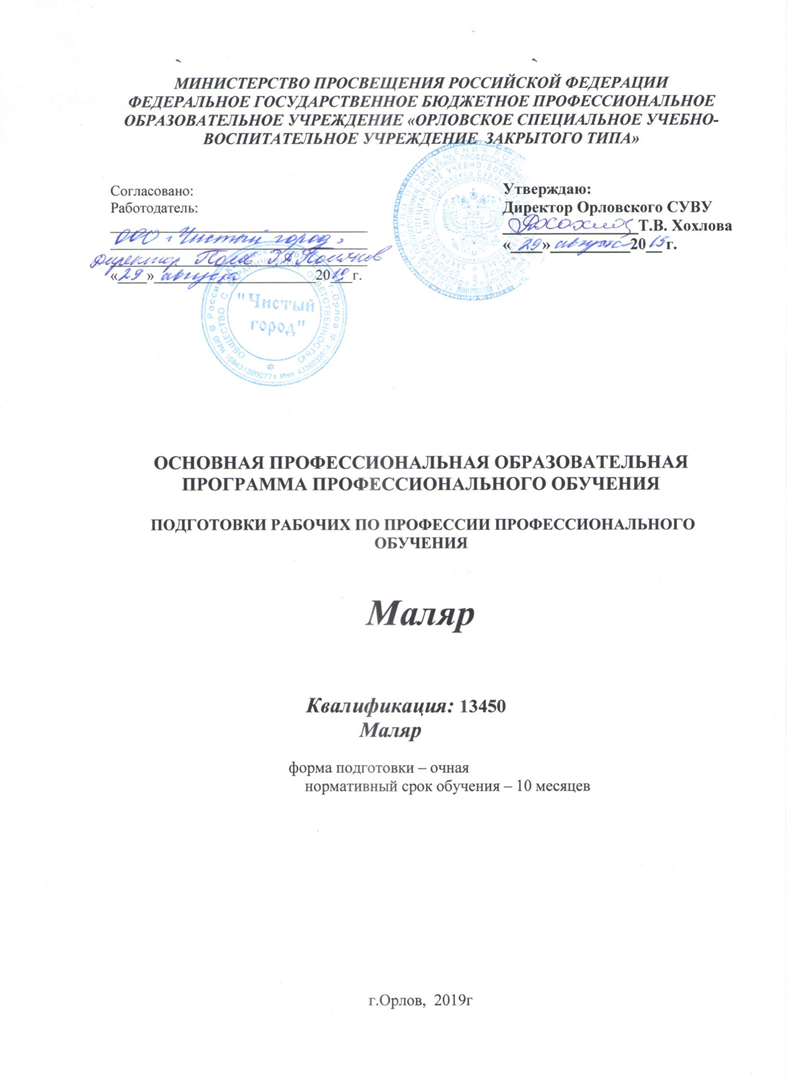 ОГЛАВЛЕНИЕПрограмма  подготовки  квалифицированных  рабочих  федерального государственного бюджетного профессионального  образовательного учреждения «Орловское специальное учебно-воспитательное учреждение закрытого типа» составлена  в соответствии с Приказом  Министерства образования и науки РФ от 18 апреля 2013 г. N 292 "Об утверждении Порядка организации и осуществления образовательной деятельности по основным программам профессионального обучения" с изменениями и дополнениями от: 21 августа 2013 г., 20 января, 26 мая, 27 октября 2015 г, зарегистрировано в Минюсте РФ 15 мая 2013 г., Регистрационный N 28395.Организация разработчик: Федеральное государственное  бюджетное профессиональное  образовательное учреждение «Орловское специальное учебно-воспитательное учреждение закрытого типа»612270,РФ, Кировская область, г. Орлов, ул. Большевиков,4.Телефон:(83365) 2-10-33 Факс:(83365) 2-10-91Электронный адрес: spetz@pu1.kirov.ruОКПО 02537276   ОКОНХ 92200ИНН/КПП 4336000820/4336010011. ОБЩИЕ ПОЛОЖЕНИЯ1.1. Нормативно-правовые основы разработки программы подготовки квалифицированных рабочихПрограмма подготовки квалифицированных рабочих  по профессии  13450 «Маляр»  представляет  собой комплекс  нормативно-методической  документации,  регламентирующей содержание,  организацию  и  оценку  качества  подготовки  обучающихся  и выпускников.Нормативную  правовую  основу  разработки  программы  подготовки квалифицированных рабочих, служащих составляют:-  Федеральный  Закон  от  29.12.2012  г.  №  273-ФЗ  «Об  образовании  в  Российской Федерации»; Приказ Министерства просвещения РФ от 25 апреля 2019 г. № 208 “О внесении изменений в Перечень профессий рабочих, должностей служащих, по которым осуществляется профессиональное обучение, утвержденный приказом Министерства образования и науки Российской Федерации от 2 июля 2013 г. № 513”, Зарегистрировано в Минюсте РФ 24 июня 2019 г., регистрационный № 55009Приказ  Министерства образования и науки РФ от 18 апреля 2013 г. N 292 "Об утверждении Порядка организации и осуществления образовательной деятельности по основным программам профессионального обучения" с изменениями и дополнениями от: 21 августа 2013 г., 20 января, 26 мая, 27 октября 2015 г, зарегистрировано в Минюсте РФ 15 мая 2013 г., Регистрационный N 28395.- Методические документы Минобрнауки России.1.2. Срок освоения программыСрок  освоения  ПОП по профессии  13450 «Маляр» составляет  10 мес.2. ХАРАКТЕРИСТИКА ПРОФЕССИОНАЛЬНОЙ ДЕЯТЕЛЬНОСТИ ВЫПУСКНИКОВ И ТРЕБОВАНИЯ К РЕЗУЛЬТАТАМ ОСВОЕНИЯ ПРОГРАММЫ ПОДГОТОВКИ КВАЛИФИЦИРОВАННЫХ РАБОЧИХ, СЛУЖАЩИХ2.1. Область и объекты профессиональной деятельностиВыполнение подготовительных и малярных работ, оклеивания поверхности различными материалами при возведении,  ремонте и реконструкции зданий.Объекты профессиональной деятельности:здания и сооружения, их элементы;материалы для малярных работ;технологии малярных работ;ручной и механизированный инструмент, приспособления и оборудование для малярных работ2.2. Виды профессиональной деятельности и компетенции выпускника:В результате освоения ППО, обучающиеся должны овладеть следующими основными видами профессиональной деятельности (ВПД), общими (ОК) и профессиональными (ПК) компетенциями.Общие компетенции выпускникаОК  01.  Выбирать  способы  решения  задач  профессиональной деятельности применительно к различным контекстам;ОК  02.  Осуществлять  поиск,  анализ  и  интерпретацию  информации,  необходимой для выполнения задач профессиональной деятельности;ОК 03. Планировать и реализовывать собственное профессиональное и личностное развитие;ОК 04. Работать в коллективе и команде, эффективно взаимодействовать с коллегами, руководством, клиентами;ОК  05.  Осуществлять  устную  и  письменную  коммуникацию  на  государственном языке  Российской  Федерации  с  учетом  особенностей  социального  и  культурного контекста;ОК  06.  Проявлять  гражданско-патриотическую  позицию,  демонстрировать осознанное поведение на основе традиционных общечеловеческих ценностей;ОК  07.  Содействовать  сохранению  окружающей  среды,  ресурсосбережению, эффективно действовать в чрезвычайных ситуациях; ОК 08. Использовать средства физической культуры для сохранения и укрепления здоровья в процессе профессиональной деятельности и поддержания необходимого уровня физической подготовленности;ОК  09.  Использовать  информационные  технологии  в  профессиональной деятельности;ОК  10.  Пользоваться  профессиональной  документацией  на государственном  и иностранном языках;ОК  11.  Использовать  знания  по  финансовой  грамотности,  планировать предпринимательскую деятельность в профессиональной сфере.Профессиональные компетенции1.Выполнение малярных работ.ПК.1.1. Выполнять подготовительные работы при производстве малярных работ.ПК 1.2. Окрашивать поверхности различными малярными составами.ПК 1.3. Оклеивать поверхности различными материалами.ПК 1.4. Выполнять ремонт окрашенных и оклеенных поверхностей.2.3. Планируемые результаты освоения образовательной программы2.3.1. Общие компетенции2.3.2. Профессиональные компетенции3. ДОКУМЕНТЫ, ОПРЕДЕЛЯЮЩИЕ СОДЕРЖАНИЕ И ОРГАНИЗАЦИЮ ОБРАЗОВАТЕЛЬНОГО ПРОЦЕССА	3.1 Учебный план  по профессии профессионального  обучения                                                   13450 «Маляр»                                    Квалификация –  маляр  (5 «б» класс) Нормативный срок обучения –  200  часов3.2. Рабочие программы учебных дисциплин, профессиональных модулей, учебной и производственной практик. 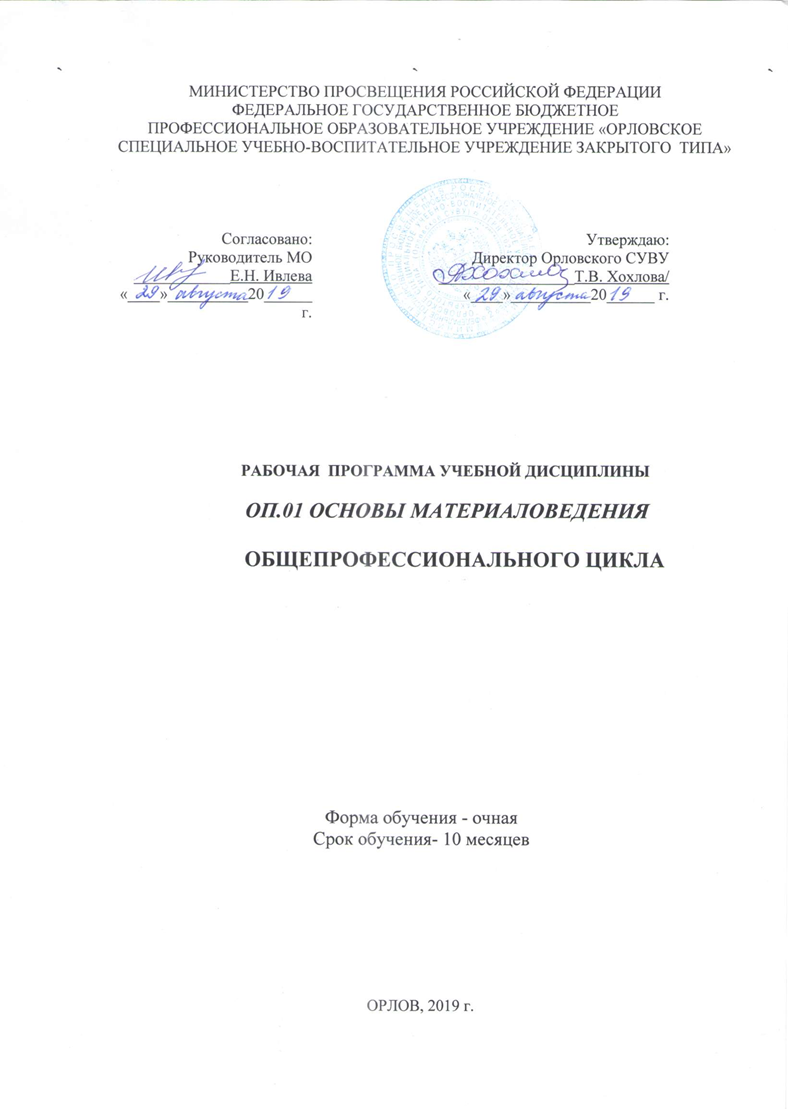 Организация-разработчик: МИНИСТЕРСТВО ПРОСВЕЩЕНИЯ РОССИЙСКОЙ ФЕДЕРАЦИИ ФЕДЕРАЛЬНОЕ ГОСУДАРСТВЕННОЕ БЮДЖЕТНОЕ ПРОФЕССИОНАЛЬНОЕ ОБРАЗОВАТЕЛЬНОЕ УЧРЕЖДЕНИЕ «ОРЛОВСКОЕ СПЕЦИАЛЬНОЕ УЧЕБНО-ВОСПИТАТЕЛЬНОЕ УЧРЕЖДЕНИЕ  ТИПА»Разработчик:1. Лункаш Надежда Валентиновна, преподаватель Орловского СУВУСОДЕРЖАНИЕ1. паспорт рабочей ПРОГРАММЫ УЧЕБНОЙ ДИСЦИПЛИНЫОП 01.Основы материаловедения1.1. Область применения рабочей программыРабочая  программа учебной дисциплины является частью основной профессиональной образовательной программы профессионального обучения по профессии  13450 Маляр. Квалификация: 13450 Маляр.Программа учебной дисциплины может быть использована в дополнительном профессиональном образовании (в программах повышения квалификации и переподготовки) по профессиям рабочих: 13450 Маляр.1.2. Место учебной дисциплины в структуре программы подготовки квалифицированных рабочих, служащих: дисциплина входит в общепрофессиональный цикл1.3. Цели и задачи учебной дисциплины – требования к результатам освоения дисциплины:В результате освоения учебной дисциплины обучающийся долженуметь: определять основные свойства материалов; знать: общую классификацию материалов, их основные свойства и области применения обладать общими компетенциями, включающими в себя способность:ОК 1.	Выбирать способы решения задач профессиональной деятельности применительно к различным контекстам;ОК 2.	Осуществлять поиск, анализ и интерпретацию информации, необходимой для выполнения задач профессиональной деятельности;ОК 3.	Планировать и реализовывать собственное профессиональное и личностное развитие;ОК 4.	Работать в коллективе и команде, эффективно взаимодействовать с коллегами, руководством, клиентами;ОК 5.	Осуществлять устную и письменную коммуникацию на государственном языке Российской Федерации с учетом особенностей социального и культурного контекста;ОК 6.	Проявлять гражданско-патриотическую позицию, демонстрировать осознанное поведение на основе традиционных общечеловеческих ценностей;ОК 7.	Содействовать сохранению окружающей среды, ресурсосбережению, эффективно действовать в чрезвычайных ситуациях;ОК 8.	Использовать средства физической культуры для сохранения и укрепления здоровья в процессе профессиональной деятельности и поддержания необходимого уровня физической подготовленности;ОК 9.	Использовать информационные технологии в профессиональной деятельности;ОК 10.	Пользоваться профессиональной документацией на государственном и иностранном языках;ОК 11.	Использовать знания по финансовой грамотности, планировать предпринимательскую деятельность в профессиональной деятельности.обладать профессиональными компетенциями:ПК 1.	Выполнять подготовительные работы при производстве малярных работ.ПК 2.	Окрашивать поверхности различными малярными составами.ПК 3.	Оклеивать поверхности различными материалами.ПК 4.	Выполнять ремонт окрашенных и оклеенных поверхностей.1.4. Рекомендуемое количество часов на освоение рабочей программы учебной дисциплины:максимальной учебной нагрузки обучающегося – 6 часов, в том числе:обязательной аудиторной учебной нагрузки обучающегося - 6 часов.2. СТРУКТУРА И СОДЕРЖАНИЕ УЧЕБНОЙ ДИСЦИПЛИНЫ2.1. Объем учебной дисциплины и виды учебной работы2.2. Тематический план и содержание учебной дисциплины ОП 01. «Основы материаловедения»Для характеристики уровня освоения учебного материала используются следующие обозначения:1. – ознакомительный (узнавание ранее изученных объектов, свойств); 2. – репродуктивный (выполнение деятельности по образцу, инструкции или под руководством)3. – продуктивный (планирование и самостоятельное выполнение деятельности, решение проблемных задач)3. условия реализации УЧЕБНОЙ дисциплины3.1. Требования к минимальному материально-техническому обеспечениюРеализация учебной дисциплины требует наличия учебного кабинета «Основы материаловедения и технологии отделочных работ».Оборудование учебного кабинета и рабочих мест кабинета «Основы материаловедения и технологии отделочных работ»:- рабочие столы и стулья для обучающихся;-стол  и стул для преподавателя;-доска;-стационарные стенды:* «Охрана труда и техника безопасности»* «Квалификационная характеристика маляра, штукатура, облицовщика- плитолчника 2-3 разряда»* «Выкраски» и др.-инструменты и механизмы (краскопульт), демонстрационное оборудование краскотерка, смесители, клееварка, вибросито) для подготовки материалов  и выполнения  малярных работ;-лабораторное оборудование: ареометр, воронка НИЛК, гриндометр, визкозиметр, конус и др.- материалы для проведения лабораторно- практических работ;-наборы пигментов, наполнителей, клеев, вспомогательных материалов, связующих, растворителей и разбавителей и т.д.  в демонстрационных ящиках.Технические средства обучения:- компьютер с лицензионным программным обеспечением и мультимедиапроектор.4.2. Информационное обеспечение обученияПеречень рекомендуемых учебных изданий, Интернет-ресурсов, дополнительной литературыОсновные источники:1.Баландина И.В., Ефимов Б.А.,Сканави Н.А. и др.Основы материаловедения. Отделочные работы, 2018, ОИЦ«Академия»2.Учебники Л.Мороз «Маляр. Технология и организация работ». Учебное пособие. Ростов-на- Дону «Феникс», 20103.Учебники И.В.Петровой «Общая технология отделочных строительных работ», ACADEMA, М.: издательский центр «Академия», 20084.Учебники В.А.Смирнова «Материаловедение для отделочных строительных работ», ACADEMA, М.: издательский центр «Академия», 20075. Рабочая тетрадь Л.Ф.Фроловой «Технология малярных работ», ACADEMA, М.: издательский центр «Академия», 20086.Отделочные работы: иллюстрированное учебное пособие/ сост. А.А.Ивлиев, А.А.Кальгин, В.А.Неелов.-5-е изд., стер.-М.: ACADEMA, издательский центр «Академия», 2007.- 30 плакатов7.Альбомы «Отделочные работы: иллюстрированное учебное пособие»/ сост. А.А.Ивлиев, А.А.Кальгин, В.А.Неелов.-5-е изд., стер.-М.: ACADEMA, издательский центр «Академия», 2007.Дополнительные источники:9. Слайдовые презентации по всем темам программы и урокам (автор- составитель Колупаева Л.А., преподаватель)10. Видеофильмы по всем темам ПМ и ОПОППрофессиональные информационные системы:www.bibliotekar.ru/spravochnikpro-remont.comwww.remdeshome.ru/kraski-2 stroy-server.ruwww.mirremonta77.ru/prolaki.ruwww.superstroy.ruteoriastroiki.ruwww.stroeved.ruwww.stroysovet.comhttp://www.masterstroy.nethttp://stimdon.ruhttp://www.gvozdem.ruhttp://master-ok.at.uahttp://russian-remont.ruhttp://www.stroitelstvo-new.ruhttp://www.remont-it.ruhttp://www.ivd..ruhttp://www.shtucatur.ru/http://www.stroyspot.ru/http://www.plitka.vinllc.ru/http://russian-remont.ru/http://decshtukaturka.ru/http://www.ivd..ru/http://www.remrep.ru/category/video-remont4. Контроль и оценка результатов освоения УЧЕБНОЙ ДисциплиныКонтроль и оценка результатов освоения учебной дисциплины осуществляется преподавателем в процессе проведения практических занятий и лабораторных работ, тестирования, а также выполнения обучающимися индивидуальных заданий, проектов.Формы и методы контроля и оценки результатов обучения должны позволять проверять у обучающихся не только сформированность профессиональных компетенций, но и развитие общих компетенций и обеспечивающих их умений.Оценка индивидуальных образовательных достижений по результатам текущего контроля и промежуточной аттестации производится в соответствии с универсальной шкалой (таблица).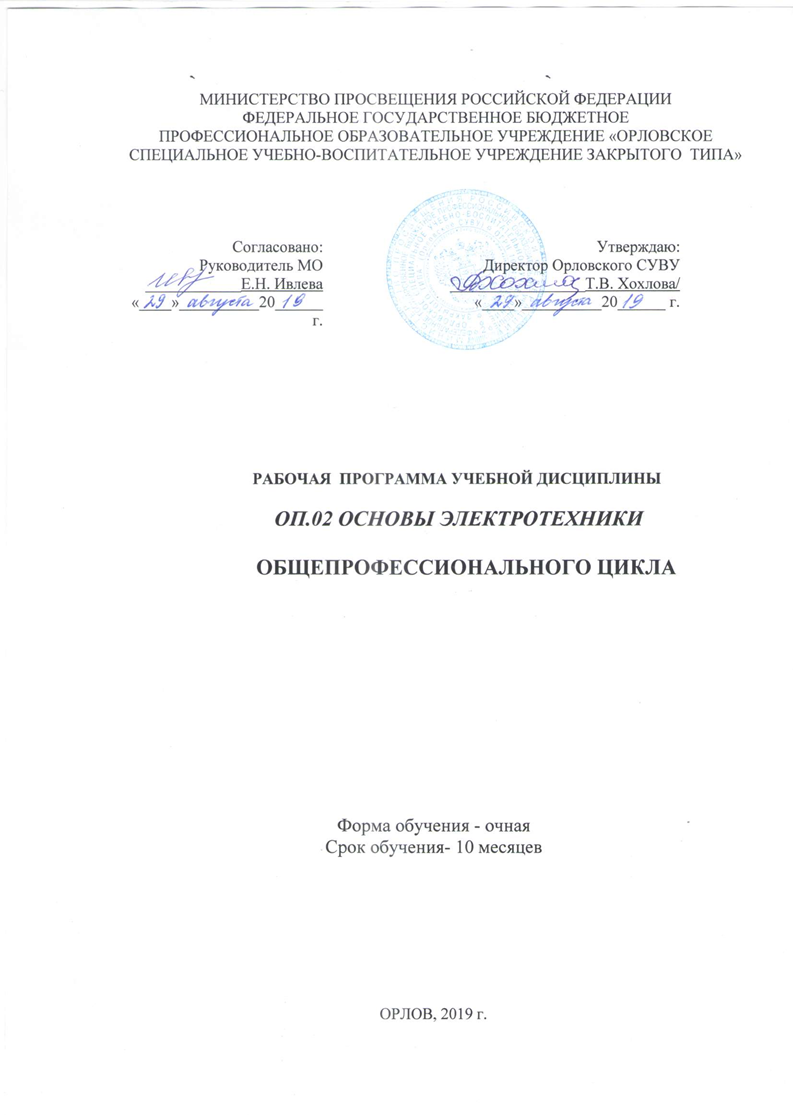 Организация-разработчик: МИНИСТЕРСТВО ПРОСВЕЩЕНИЯ РОССИЙСКОЙ ФЕДЕРАЦИИ ФЕДЕРАЛЬНОЕ ГОСУДАРСТВЕННОЕ БЮДЖЕТНОЕ ПРОФЕССИОНАЛЬНОЕ ОБРАЗОВАТЕЛЬНОЕ УЧРЕЖДЕНИЕ «ОРЛОВСКОЕ СПЕЦИАЛЬНОЕ УЧЕБНО-ВОСПИТАТЕЛЬНОЕ УЧРЕЖДЕНИЕ  ТИПА»Разработчик:1. Шаляпин Сергей Геннадьевич, преподаватель Орловского СУВУСОДЕРЖАНИЕ1.ПАСПОРТ РАБОЧЕЙ ПРГРАММЫ УЧЕБНОЙ ДИСЦИПЛИНЫ ОП. 02.ОСНОВЫ ЭЛЕКТРОТЕХНИКИ1.1. Область применения рабочей программыРабочая  программа учебной дисциплины является частью основной профессиональной образовательной  программы  Федерального государственного бюджетного  профессионального образовательного учреждения Федеральное государственное бюджетное профессиональное образовательное учреждение «Орловское специальное учебно – воспитательное учреждение закрытого типа» по профессии 13450 Маляр.1.2. Место учебной дисциплины в структуре ОПОПдисциплина входит в общепрофессиональный цикл1.3. Цели и задачи учебной дисциплины – требования к результатам освоения дисциплины:Уметь: читать структурные, монтажные и простые принципиальные электрические схемы;рассчитывать и измерять основные параметры простых электрических, магнитных и электронных цепей;использовать в работе электроизмерительные приборы;пускать и останавливать электродвигатели, установленные на эксплуатируемом оборудовании.Знать:единицы измерения силы тока, напряжения, мощности электрического тока, сопротивления проводников;методы расчета и измерения основных параметров простых электрических, магнитных и электронных цепей;свойства постоянного и переменного электрического тока;принципы последовательного и параллельного соединения проводников и источников тока;электроизмерительные приборы (амперметр, вольтметр), их устройство, принцип действия и правила включения в электрическую цепь;свойства магнитного поля;двигатели постоянного и переменного тока, их устройство и принцип действия;правила пуска, остановки электродвигателей, установленных на эксплуатируемом оборудовании;аппаратуру защиты электродвигателей;методы защиты от короткого замыкания; заземление, зануление.Обладать профессиональными компетенциямиПК 1. 1.Изготавливать простые столярные тяги и заготовки столярных изделий.ПК 1.2.Изготавливать и собирать столярные изделия различной сложности.ПК 1. 3. Выполнять столярно-монтажные работы.ПК 1.4. Производить ремонт столярных изделий.В результате освоения дисциплины обучающийся должен:Обладать общими компетенциями, включающими в себя способность:ОК 1. Понимать сущность и социальную значимость будущей профессии, проявлять к ней устойчивый интерес.ОК 2. Организовывать собственную деятельность, исходя из цели и способов ее достижения, определенных руководителем.ОК 3. Анализировать рабочую ситуацию, осуществлять текущий и итоговый контроль, оценку и коррекцию собственной деятельности, нести ответственность за результаты своей работы.ОК 4. Осуществлять поиск информации, необходимой для эффективного выполнения профессиональных задач.ОК 5. Использовать информационно-коммуникационные технологии в профессиональной деятельности.ОК 6. Работать в команде, эффективно общаться с коллегами, руководством, клиентами.ОК 7. Исполнять воинскую обязанность, в том числе с применением полученных профессиональных знаний (для юношей).1.3.Рекомендуемое количество часов на освоение  программы учебной дисциплины:максимальной учебной нагрузки обучающегося 5 часов, в том числе:обязательной аудиторной учебной нагрузки обучающегося 5 часов.2 .СТРУКТУРА И  СОДЕРЖАНИЕ УЧЕБНОЙ ДИСЦИПЛИНЫ2.1.Объём учебной дисциплины и виды учебной работы2.2.    Тематический план и содержание учебной дисциплины ОП. 02.Основы электротехникиДля характеристики уровня усвоения учебного материала используются следующие обозначения:1 – ознакомительный (узнавание ранее изученных объектов, свойств);2 – репродуктивный (выполнение деятельности по образцу, инструкции или под руководством)3.УСЛОВИЯ РЕАЛИЗАЦИИ УЧЕБНОЙ ДИСЦИПЛИНЫ3.1 Требования к минимальному материально-техническому обеспечениюРеализация учебной дисциплины возможна на базе  учебного кабинета «Физика». Дополнительное оборудование:-Плакаты «Охрана труда и техника безопасности»-Универсальный электроизмерительный прибор-Проектор, компьютер, переносной экран.-Видеофильмы.-Лабораторное оборудование:Рабочее место учащегося с подводкой электропитания.Комплект лабораторного оборудования учащегося:источник питания универсальный;провода соединительные;модель электродвигателя;электрическая лампа; резисторы; ключ;мультиметр;трансформатор однофазный.3.2 Информационное обеспечение обученияПеречень рекомендуемых учебных изданий, Интернет-ресурсов, дополнительной литературы.Основные источники:1. Прошин В.М. Лабораторно-практические работы по электротехнике (8-е изд., стер.) учеб.пособие, М.: Академия,  2014, 208 стр.2. Прошин В.М. Рабочая тетрадь к лабораторно-практическим работам по электротехнике (10-е изд., стер.) учеб.пособие , М.: Академия,   2016, 80 стр.3. Прошин В.М. Сборник задач по электротехнике (4-е изд., стер.) учеб.пособие , М.: Академия,   2013, 128 стр.4. Прошин В.М. Электротехника (7-е изд., испр.) учебник , М.: Академия, 2017, 288 стр.5.А.С.Касатнкин, М.В.Немцов Электротехника-11-е изд., - М.:Издательский центр «Академия», 2007.-544 с.6.В.М.Ванюшин Первые шаги в электротехнику – СПб: Наука и техника, 2011 -352 с.7.В.М.Прошин Рабочая тетрадь к лабораторно-практическим работам по электротехнике - М.:Издательский центр «Академия», 2008 – 80 с.4.КОНТРОЛЬ И ОЦЕНКА РЕЗУЛЬТАТОВ ОСВОЕНИЯ УЧЕБНОЙ ДИСЦИПЛИНЫКонтроль и оценка результатов освоения учебной дисциплины осуществляется преподавателем в процессе проведения практических занятий и лабораторных работ, тестирования.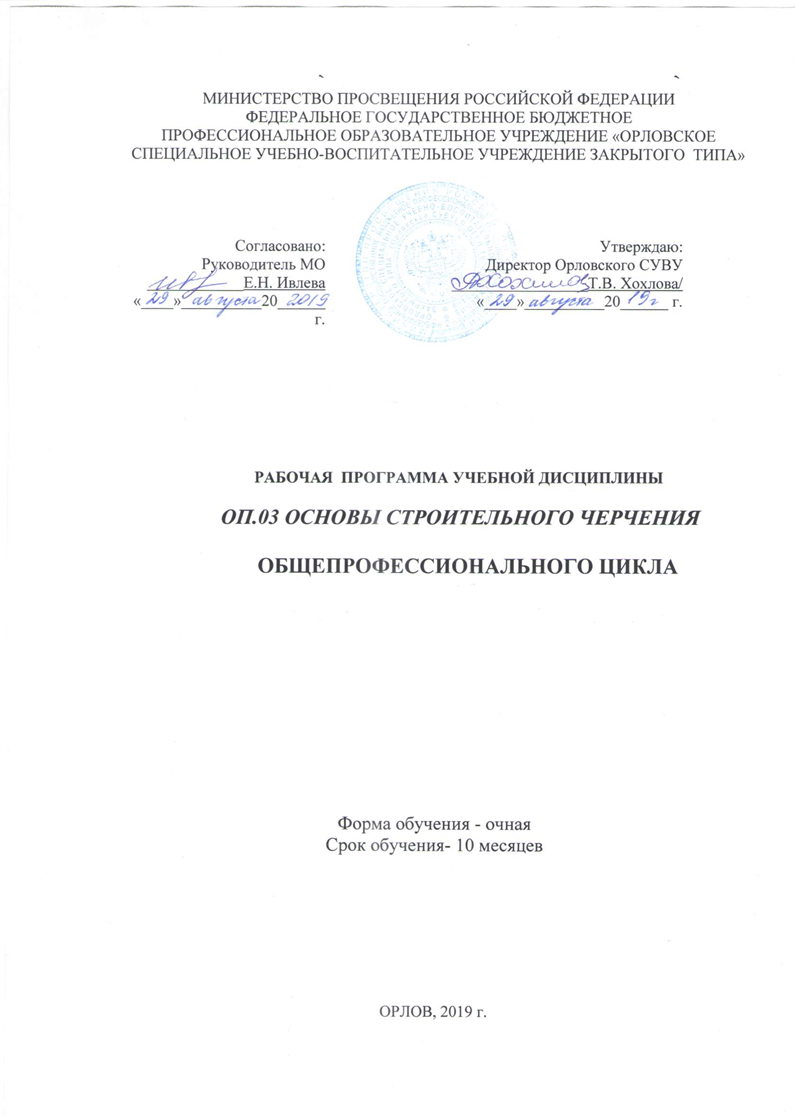 Организация-разработчик: МИНИСТЕРСТВО ПРОСВЕЩЕНИЯ РОССИЙСКОЙ ФЕДЕРАЦИИ ФЕДЕРАЛЬНОЕ ГОСУДАРСТВЕННОЕ БЮДЖЕТНОЕ ПРОФЕССИОНАЛЬНОЕ ОБРАЗОВАТЕЛЬНОЕ УЧРЕЖДЕНИЕ «ОРЛОВСКОЕ СПЕЦИАЛЬНОЕ УЧЕБНО-ВОСПИТАТЕЛЬНОЕ УЧРЕЖДЕНИЕ  ТИПА»Разработчик:1. Шаляпин Сергей Геннадьевич, преподаватель Орловского СУВУСОДЕРЖАНИЕ1. паспорт рабочей ПРОГРАММЫ УЧЕБНОЙ ДИСЦИПЛИНЫОП 03. «Основы строительного черчения»1.1. Область применения программыРабочая  программа профессиональной подготовки по профессии рабочих 13450 Маляр. Квалификация: 13450 Маляр.1.2. Место учебной дисциплины в структуре основной профессиональной образовательной программы: дисциплина входит в общепрофессиональный цикл1.2. Место учебной дисциплины в структуре ОПОП дисциплина входит в общепрофессиональный цикл1.3. Цели и задачи учебной дисциплины – требования к результатам освоения дисциплины:В результате освоения дисциплины обучающийся должен обладать общими компетенциями, включающими в себя способность:ОК 01. Выбирать способы решения задач профессиональной деятельности применительно к различным контекстам;ОК 02. Осуществлять поиск, анализ и интерпретацию информации, необходимой для выполнения задач профессиональной деятельности;ОК 03. Планировать и реализовывать собственное профессиональное и личностное развитие;ОК 04. Работать в коллективе и команде, эффективно взаимодействовать с коллегами, руководством, клиентами;ОК 05. Осуществлять устную и письменную коммуникацию на государственном языке Российской Федерации с учетом особенностей социального и культурного контекста;ОК 06. Проявлять гражданско-патриотическую позицию, демонстрировать осознанное поведение на основе традиционных общечеловеческих ценностей;ОК 07. Содействовать сохранению окружающей среды, ресурсосбережению, эффективно действовать в чрезвычайных ситуациях;ОК 08. Использовать средства физической культуры для сохранения и укрепления здоровья в процессе профессиональной деятельности и поддержания необходимого уровня физической подготовленности;ОК 09. Использовать информационные технологии в профессиональной деятельности;ОК 10. Пользоваться профессиональной документацией на государственном и иностранном языках;ОК 11. Использовать знания по финансовой грамотности, планировать предпринимательскую деятельность в профессиональной сфере.обладать профессиональными компетенциями:Обладать профессиональными компетенциямиПК 1. 1.Изготавливать простые столярные тяги и заготовки столярных изделий.ПК 1.2.Изготавливать и собирать столярные изделия различной сложности.ПК 1. 3. Выполнять столярно-монтажные работы.ПК 1.4. Производить ремонт столярных изделий.В результате освоения учебной дисциплины обучающийся долженуметь:применять масштабы, выполнять технические рисунки, эскизы, чертежи деталей и изделий;знать:правила нанесения размеров, виды проекций, правила оформления и обозначения сечений, условно-графические обозначения;правила выполнения эскизов и технических рисунков;виды строительных чертежей (правила оформления, масштабы)1.4. Рекомендуемое количество часов на освоение примерной программы учебной дисциплины:максимальной учебной нагрузки обучающегося 5 часа, в том числе:обязательной аудиторной учебной нагрузки обучающегося 5 часов;2. СТРУКТУРА И ПРИМЕРНОЕ СОДЕРЖАНИЕ УЧЕБНОЙ ДИСЦИПЛИНЫ2.1. Объем учебной дисциплины и виды учебной работы.2.Тематический план и содержание учебной дисциплины ОП 03.«Основы строительного черчения»Для характеристики уровня освоения учебного материала используются следующие обозначения:1. – ознакомительный (узнавание ранее изученных объектов, свойств); 2. – репродуктивный (выполнение деятельности по образцу, инструкции или под руководством)3. – продуктивный (планирование и самостоятельное выполнение деятельности, решение проблемных задач)3. условия реализации УЧЕБНОЙ дисциплины3.1. Требования к минимальному материально-техническому обеспечениюРеализация учебной дисциплины требует наличия учебного кабинета «Черчение».Оборудование учебного кабинета и рабочих мест кабинета «Черчение»:- рабочие столы и стулья для обучающихся;-стол для преподавателя;-доска с чертежными принадлежностями;-стационарные стенды:* «Информация для обучающихся»* «Архитектурно-строительные чертежи» и др.-чертежные инструменты на каждого обучаемого;-наборы моделей;-папки обучающихся;-чертежи для чтения;Технические средства обучения:- компьютер с лицензионным программным обеспечением и мультимедиапроектор.4.2. Информационное обеспечение обученияПеречень рекомендуемых учебных изданий, Интернет-ресурсов, дополнительной литературыОсновные источники:Гусарова Е.А., Митина Т.В., Полежаев Ю.О., Тельной В.И.	Основы строительного черчения,	2017,	ОИЦ «Академия».Павлова А.А., Корзинова Е.И., Мартыненко Н.А.	Основы черчения,	2017,	ОИЦ «Академия»Феофанов А.Н. Чтение рабочих чертежей (8-е изд.) учеб.пособие , М.: Академия,  2017, 80 стр. Техническое черчение: учебник для профессиональных учебных заведений/ И.С.Вышнепольский,- 8-е изд.стер.- М.: Высш.шк.,2007- 219с.:ил.Черчение для строителей: Учебник для СПТУ/ Ю.И.Короев- 3-е изд. перераб. и доп. – М.:Высш.шк.1987-256с.: ил.Задания по черчению для строителей/ А.А.Якубович: практическое пособие- 2-е изд. перераб.- М.: Высш. Шк.,1989-232с.: ил. Занимательное черчение на уроках и внеклассных занятиях/ авт.-сост. С.В.Титов - Волгоград: Учитель.2007- 207с.Занимательное черчение: Кн.для учащихся ср.шк.- 4-е изд., пер.и доп.- М.: Просвещение.1990.-223  с.: ил. Техническое черчение: учебник для профессиональных учебных заведений/ И.С.Вышнепольский,- 8-е изд.стер.- М.: Высш.шк.,2007- 219с.:ил.Черчение для строителей: Учебник для СПТУ/ Ю.И.Короев- 3-е изд. перераб. и доп. – М.:Высш.шк.1987-256с.: ил.Задания по черчению для строителей/ А.А.Якубович: практическое пособие- 2-е изд. перераб.- М.: Высш. Шк.,1989-232с.: ил.Черчение: учебник для уч-ся общеобразовательных учреждений/ В.В.Степанкова, Л.Н.Анисимов, Л.В.Курцаева, А.И.Шершевская; под ред. В.В.Степанковой .М.:Просвещение.2001-206с.:ил.Учебные элементыСлайдовые презентации по всем темам программы и урокамВидеофильмы по всем темам программыДополнительные источники:4. Контроль и оценка результатов освоения УЧЕБНОЙ ДисциплиныКонтроль и оценка результатов освоения учебной дисциплины осуществляется преподавателем в процессе проведения практических занятий,  тестирования, а также выполнения обучающимися индивидуальных заданий самостоятельно.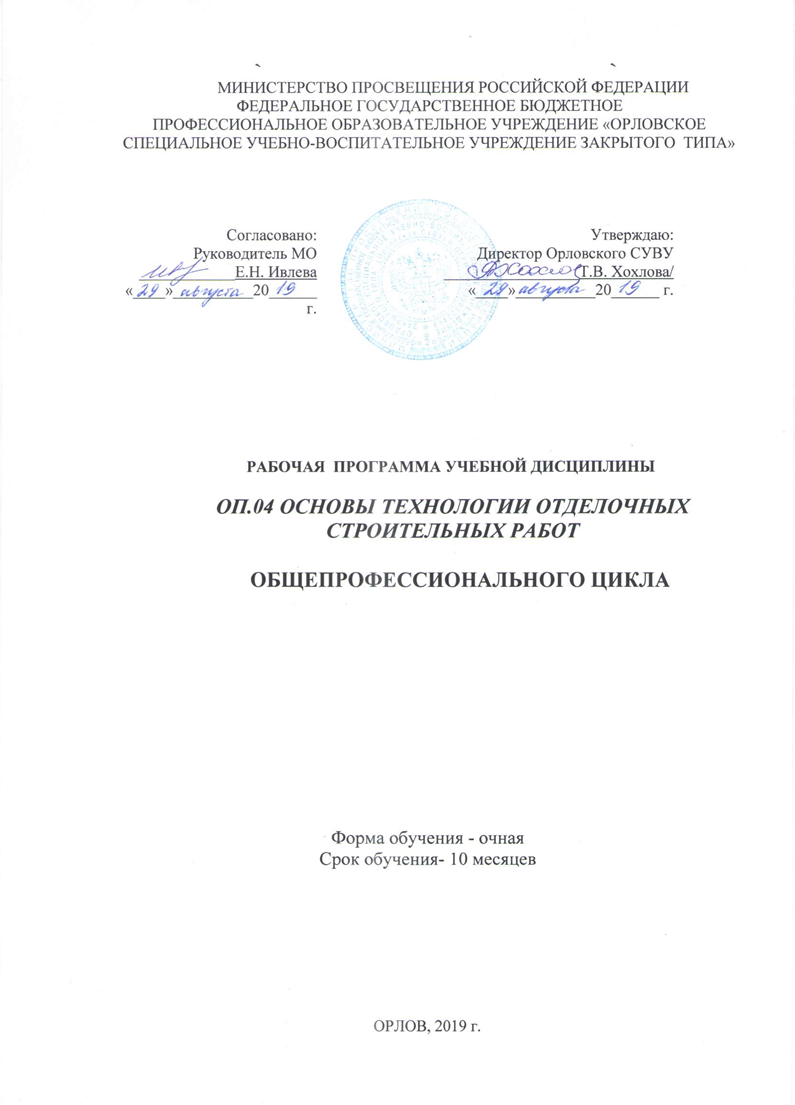 Организация-разработчик: МИНИСТЕРСТВО ПРОСВЕЩЕНИЯ РОССИЙСКОЙ ФЕДЕРАЦИИ ФЕДЕРАЛЬНОЕ ГОСУДАРСТВЕННОЕ БЮДЖЕТНОЕ ПРОФЕССИОНАЛЬНОЕ ОБРАЗОВАТЕЛЬНОЕ УЧРЕЖДЕНИЕ «ОРЛОВСКОЕ СПЕЦИАЛЬНОЕ УЧЕБНО-ВОСПИТАТЕЛЬНОЕ УЧРЕЖДЕНИЕ  ТИПА»Разработчик:1. Лункаш Надежда Валентиновна, преподаватель Орловского СУВУСОДЕРЖАНИЕ1. паспорт рабочей ПРОГРАММЫ УЧЕБНОЙ ДИСЦИПЛИНЫОП 04.Основы технологии отделочных строительных работ1.1. Область применения рабочей  программыРабочая  программа учебной дисциплины является частью основной профессиональной образовательной программы профессионального обучения по профессии 13450 Маляр. Квалификация: 13450 Маляр. Программа учебной дисциплины может быть использована в дополнительном профессиональном образовании (в программах повышения квалификации и переподготовки) по профессиям рабочих: 13450 Маляр.1.2. Место учебной дисциплины в структуре основной профессиональной образовательной программы: дисциплина входит в общепрофессиональный цикл1.3. Цели и задачи учебной дисциплины – требования к результатам освоения дисциплины:В результате освоения учебной дисциплины обучающийся долженуметь:составлять технологическую последовательность выполнения отделочных работ; читать инструкционные карты и карты трудовых процессов; знать: классификацию зданий и сооружений; элементы зданий; строительные работы и процессы; квалификацию строительных рабочих; основные сведения по организации труда рабочих; классификацию оборудования для отделочных работ; виды отделочных работ и последовательность их выполнения; нормирующую документацию на отделочные работы.Обладать общими компетенциями, включающими в себя способность:ОК 1.	Выбирать способы решения задач профессиональной деятельности применительно к различным контекстам;ОК 2.	Осуществлять поиск, анализ и интерпретацию информации, необходимой для выполнения задач профессиональной деятельности;ОК 3.	Планировать и реализовывать собственное профессиональное и личностное развитие;ОК 4.	Работать в коллективе и команде, эффективно взаимодействовать с коллегами, руководством, клиентами;ОК 5.	Осуществлять устную и письменную коммуникацию на государственном языке Российской Федерации с учетом особенностей социального и культурного контекста;ОК 6.	Проявлять гражданско-патриотическую позицию, демонстрировать осознанное поведение на основе традиционных общечеловеческих ценностей;ОК 7.	Содействовать сохранению окружающей среды, ресурсосбережению, эффективно действовать в чрезвычайных ситуациях;ОК 8.	Использовать средства физической культуры для сохранения и укрепления здоровья в процессе профессиональной деятельности и поддержания необходимого уровня физической подготовленности;ОК 9.	Использовать информационные технологии в профессиональной деятельности;ОК 10.	Пользоваться профессиональной документацией на государственном и иностранном языках;ОК 11.	Использовать знания по финансовой грамотности, планировать предпринимательскую деятельность в профессиональной деятельности.Обладать профессиональными компетенциями:ПК 1.	Выполнять подготовительные работы при производстве малярных работ.ПК 2.	Окрашивать поверхности различными малярными составами.ПК 3.	Оклеивать поверхности различными материалами.ПК 4.	Выполнять ремонт окрашенных и оклеенных поверхностей.1.4. Рекомендуемое количество часов на освоение программы учебной дисциплины:максимальной учебной нагрузки обучающегося 5 часов, в том числе:обязательной аудиторной учебной нагрузки обучающегося 5 часов.2. СТРУКТУРА И СОДЕРЖАНИЕ УЧЕБНОЙ ДИСЦИПЛИНЫ2.1. Объем учебной дисциплины и виды учебной работы2.2. Тематический план и содержание учебной дисциплины ОП 04. «Основы технологии отделочных строительных работ» (5 часов)Для характеристики уровня освоения учебного материала используются следующие обозначения:1. – ознакомительный (узнавание ранее изученных объектов, свойств); 2. – репродуктивный (выполнение деятельности по образцу, инструкции или под руководством)3. – продуктивный (планирование и самостоятельное выполнение деятельности, решение проблемных задач)3. условия реализации УЧЕБНОЙ дисциплины3.1. Требования к минимальному материально-техническому обеспечениюРеализация учебной дисциплины требует наличия учебного кабинета «Основы материаловедения и технологии и малярных работ».Оборудование учебного кабинета и рабочих мест кабинета «Основы материаловедения и технологии и малярных работ»:- рабочие столы и стулья для обучающихся;-стол для преподавателя;-доска;-стационарные стенды:* «Охрана труда и техника безопасности»* «Квалификационная характеристика маляра 2-3 разряда»* «Инструменты для отделочных строительных работ»* «Выкраски» и др.-инструменты и механизмы (краскопульт, краскораспылитель, краскотерка, визкозиметр) для подготовки поверхностей и малярных работ;-строительные материалы для отделочных работ;-наборы пигментов, клеев, вспомогательных материалов, олиф, растворителей и разбавителей и т.д.  в демонстрационных ящиках;- образцы современных отделочных строительных материалов;-образцы технологических карт;-инструкции по технике безопасности;Технические средства обучения:- компьютер с лицензионным программным обеспечением и мультимедиапроектор.4.2. Информационное обеспечение обученияПеречень рекомендуемых учебных изданий, Интернет-ресурсов, дополнительной литературыОсновные источники:1.Петрова И.В. Общая технология отделочных строительных работ, 2015, ОИЦ«Академия»2. Петрова И.В. Основы технологии отделочных строительных работ, 2017, ОИЦ«Академия»Дополнительная литература:7. Слайдовые презентации по всем темам программы и урокам (автор- составитель Колупаева Л.А., преподаватель)8. Видеофильмы по всем темам 9.Учебные элементы 02-05, 02-04 по профессии «Маляр»4. Контроль и оценка результатов освоения УЧЕБНОЙ ДисциплиныКонтроль и оценка результатов освоения учебной дисциплины осуществляется преподавателем в процессе проведения практических занятий и лабораторных работ, тестирования.Формы и методы контроля и оценки результатов обучения должны позволять проверять у обучающихся не только сформированность профессиональных компетенций, но и развитие общих компетенций и обеспечивающих их умений.Оценка индивидуальных образовательных достижений по результатам текущего контроля и промежуточной аттестации производится в соответствии с универсальной шкалой (таблица).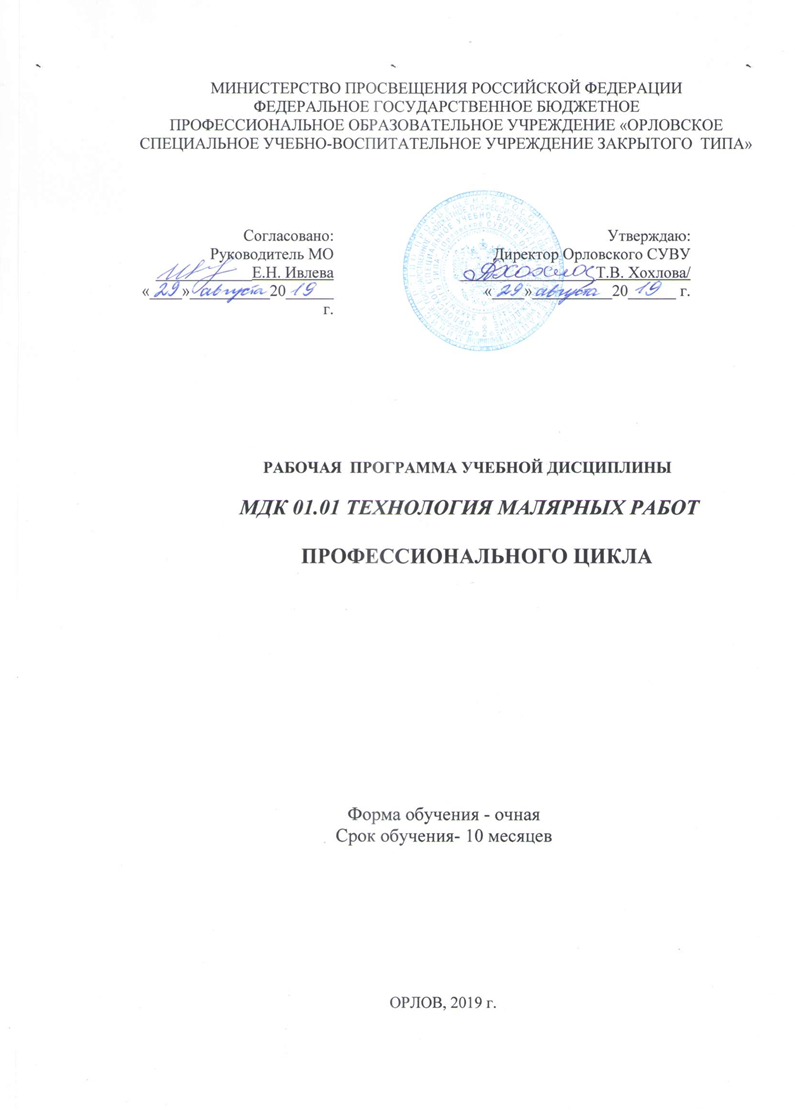 Организация-разработчик: МИНИСТЕРСТВО ПРОСВЕЩЕНИЯ РОССИЙСКОЙ ФЕДЕРАЦИИ ФЕДЕРАЛЬНОЕ ГОСУДАРСТВЕННОЕ БЮДЖЕТНОЕ ПРОФЕССИОНАЛЬНОЕ ОБРАЗОВАТЕЛЬНОЕ УЧРЕЖДЕНИЕ «ОРЛОВСКОЕ СПЕЦИАЛЬНОЕ УЧЕБНО-ВОСПИТАТЕЛЬНОЕ УЧРЕЖДЕНИЕ  ТИПА»Разработчик:1. Лункаш Надежда Валентиновна, преподаватель Орловского СУВУСОДЕРЖАНИЕ1. паспорт рабочей ПРОГРАММЫ УЧЕБНОЙ ДИСЦИПЛИНЫМДК.03.01. Технология малярных работ1.1. Область применения рабочей программыРабочая  программа учебной дисциплины является частью основной профессиональной образовательной программы профессионального обучения по профессии 13450 Маляр. Квалификация: 13450 Маляр.Программа учебной дисциплины может быть использована в дополнительном профессиональном образовании (в программах повышения квалификации и переподготовки) по профессиям рабочих: 13450 Маляр.1.2. Место учебной дисциплины в структуре основной профессиональной образовательной программы: дисциплина входит в  профессиональный цикл1.3. Цели и задачи учебной дисциплины – требования к результатам освоения дисциплины:В результате освоения учебной дисциплины обучающийся долженуметь:организовывать рабочее место;создавать безопасные условия труда;очищать поверхности инструментами и машинами;сглаживать поверхности;подмазывать отдельные места;соскабливать старую краску и набело с расшивкой трещин и расчисткой выбоин;предохранять поверхности от набрызгов краски;подготавливать различные поверхности к окраске;оклеивать поверхности макулатурой;подготавливать различные поверхности к оклейке обоями;подготавливать обои к работе;контролировать качество подготовки и обработки поверхности;осуществлять обработку поверхности олифой;протравливать штукатурки нейтрализующим раствором;грунтовать поверхность кистями, валиком, краскопультом с ручным приводом;шпатлевать и шлифовать поверхности вручную и механизированным способом;окрашивать различные поверхности вручную и механизированным способом водными и неводными составами;покрывать поверхности лаком на основе битумов вручную;вытягивать филенки;выполнять декоративное покрытие поверхностей под дерево и камень;отделывать поверхности по эскизам клеевыми составами в два-четыре тона;отделывать поверхности набрызгом и цветными декоративными крошками;контролировать качество окраски;наносить клеевые составы на поверхность;оклеивать потолки обоями;оклеивать стены различными обоями;контролировать качество обойных работ;ремонтировать оклеенные поверхности обоями и пленками;ремонтировать окрашенные поверхности различными малярными составами;контролировать качество ремонтных работ;соблюдать безопасные условия труда.В результате освоения учебной дисциплины обучающийся должен знать:основы трудового законодательства;методы организации труда на рабочем месте;основы экономики труда;правила техники безопасности;способы подготовки поверхностей под окрашивание и оклеивание поверхностей;назначение и правила применения ручного инструмента, приспособлений, машин и механизмов;устройство и правила эксплуатации передвижных малярных станций, агрегатов;способы копирования и вырезания трафаретов;способы подготовки поверхностей под окрашивание и оклеивание;устройство механизмов для приготовления и перемешивания шпаклевочных составов;правила цветообразования;требования санитарных норм и правил при производстве малярных работ;основные требования, предъявляемые к качеству окрашивания;технологическую последовательность выполнения малярных работ;способы выполнения малярных работ под декоративное покрытие;виды росписей;способы вытягивания филенок;приемы окрашивания по трафарету;виды, причины и технологию устранения дефектов;контроль качества малярных работ;правила техники безопасности при выполнении малярных работ;технологию оклеивания потолков и стен обоями и пленками;виды обоев;принцип раскроя обоев;условия оклеивания различных видов обоев и пленок;виды, причины и технологию устранения дефектов;правила техники безопасности при выполнении обойных работ;технологию ремонта поверхностей, оклеенных различными материалами, окрашенных водными и неводными составами;требования санитарных норм и правил к ремонту оклеенных и окрашенных поверхностей;правила техники безопасности при выполнении ремонтных работ.Обладать общими компетенциями, включающими в себя способность:ОК 1.	Выбирать способы решения задач профессиональной деятельности применительно к различным контекстам;ОК 2.	Осуществлять поиск, анализ и интерпретацию информации, необходимой для выполнения задач профессиональной деятельности;ОК 3.	Планировать и реализовывать собственное профессиональное и личностное развитие;ОК 4.	Работать в коллективе и команде, эффективно взаимодействовать с коллегами, руководством, клиентами;ОК 5.	Осуществлять устную и письменную коммуникацию на государственном языке Российской Федерации с учетом особенностей социального и культурного контекста;ОК 6.	Проявлять гражданско-патриотическую позицию, демонстрировать осознанное поведение на основе традиционных общечеловеческих ценностей;ОК 7.	Содействовать сохранению окружающей среды, ресурсосбережению, эффективно действовать в чрезвычайных ситуациях;ОК 8.	Использовать средства физической культуры для сохранения и укрепления здоровья в процессе профессиональной деятельности и поддержания необходимого уровня физической подготовленности;ОК 9.	Использовать информационные технологии в профессиональной деятельности;ОК 10.	Пользоваться профессиональной документацией на государственном и иностранном языках;ОК 11.	Использовать знания по финансовой грамотности, планировать предпринимательскую деятельность в профессиональной деятельности.Обладать профессиональными компетенциями:ПК 1.	Выполнять подготовительные работы при производстве малярных работ.ПК 2.	Окрашивать поверхности различными малярными составами.ПК 3.	Оклеивать поверхности различными материалами.ПК 4.	Выполнять ремонт окрашенных и оклеенных поверхностей.1.4. Рекомендуемое количество часов на освоение рабочей программы учебной дисциплины:максимальной учебной нагрузки обучающегося 30 часов, в том числе:обязательной аудиторной учебной нагрузки обучающегося 30 часов.2. СТРУКТУРА И СОДЕРЖАНИЕ УЧЕБНОЙ ДИСЦИПЛИНЫ2.1. Объем учебной дисциплины и виды учебной работы2.2.Тематический план и содержание учебной дисциплины  МДК.01.01.  «Технология малярных работ» (30 часов)Для характеристики уровня освоения учебного материала используются следующие обозначения:1. – ознакомительный (узнавание ранее изученных объектов, свойств); 2. – репродуктивный (выполнение деятельности по образцу, инструкции или под руководством)3. – продуктивный (планирование и самостоятельное выполнение деятельности, решение проблемных задач)3. условия реализации УЧЕБНОЙ дисциплины3.1. Требования к минимальному материально-техническому обеспечениюРеализация учебной дисциплины требует наличия учебного кабинета «Основы материаловедения и технологии малярных работ».Оборудование учебного кабинета и рабочих мест кабинета «Основы материаловедения и технологии малярных работ»:- рабочие столы и стулья для обучающихся;-стол  и стул для преподавателя;-доска;-стационарные стенды:* «Охрана труда и техника безопасности»* «Квалификационная характеристика маляра 2-3 разряда»* «Инструменты для малярных работ»* «Выкраски» и др.-инструменты и механизмы (краскопульт), демонстрационное оборудование краскотерка, смесители, клееварка, вибросито) для подготовки материалов  и выполнения  малярных работ;-лабораторное оборудование: ареометр, воронка НИЛК, гриндометр, визкозиметр, конус и др.- материалы для проведения лабораторно- практических работ;-наборы пигментов, наполнителей, клеев, вспомогательных материалов, связующих, растворителей и разбавителей и т.д.  в демонстрационных ящиках.Технические средства обучения:- компьютер с лицензионным программным обеспечением и мультимедиапроектор.4.2. Информационное обеспечение обученияПеречень рекомендуемых учебных изданий, Интернет-ресурсов, дополнительной литературыОсновные источники:1.Прекрасная Е.П. Технология малярных работ, 2017, ОИЦ«Академия»2. Прекрасная Е.П. Технология малярных работ, 2018, ОИЦ«Академия»3.Петрова И.В. Общая технология отделочных строительных работ, 2015, ОИЦ«Академия»4. Петрова И.В. Основы технологии отделочных строительных работ, 2017, ОИЦ«Академия»Дополнительные источники:1.Учебники Л.Мороз «Маляр. Тенхнология и организация работ». Учебное пособие. Ростов-на- Дону «Феникс», 20102.Учебники И.В.Петровой «Общая технология отделочных строительных работ», ACADEMA, М.: издательский центр «Академия», 20083.Учебники В.А.Смирнова «Материаловедение для отделочных строительных работ», ACADEMA, М.: издательский центр «Академия», 20074. Рабочая тетрадь Л.Ф.Фроловой «Технология малярных работ», ACADEMA, М.: издательский центр «Академия», 20085.Отделочные работы: иллюстрированное учебное пособие/ сост. А.А.Ивлиев, А.А.Кальгин, В.А.Неелов.-5-е изд., стер.-М.: ACADEMA, издательский центр «Академия», 2007.- 30 плакатов6.Альбомы «Отделочные работы: иллюстрированное учебное пособие»/ сост. А.А.Ивлиев, А.А.Кальгин, В.А.Неелов.-5-е изд., стер.-М.: ACADEMA, издательский центр «Академия», 2007.7. Слайдовые презентации по всем темам программы и урокам (автор- составитель Колупаева Л.А., преподаватель)8. Видеофильмы по всем темам ПМ и ОПОП9.Учебные элементы.Отечественные журналы:1.Идеи вашего дома2. Журнал «СтройПассаж»3. Журнал «Советы профессионалов».Профессиональные информационные системы:www.bibliotekar.ru/spravochnikpro-remont.comwww.remdeshome.ru/kraski-2 stroy-server.ruwww.mirremonta77.ru/prolaki.ruwww.superstroy.ruteoriastroiki.ruwww.stroeved.ruwww.stroysovet.comhttp://www.masterstroy.nethttp://www.stroyspot.ruhttp://stimdon.ruhttp://www.gvozdem.ruhttp://master-ok.at.uahttp://russian-remont.ruhttp://www.stroitelstvo-new.ruhttp://www.remont-it.ruhttp://www.ivd..ruhttp//www.superstroy.ruhttp://www.remrep.ru/category/video-remont4. Контроль и оценка результатов освоения УЧЕБНОЙ ДисциплиныКонтроль и оценка результатов освоения учебной дисциплины осуществляется преподавателем в процессе проведения практических занятий и лабораторных работ, тестирования, а также выполнения обучающимися индивидуальных заданий.Формы и методы контроля и оценки результатов обучения должны позволять проверять у обучающихся не только сформированность профессиональных компетенций, но и развитие общих компетенций и обеспечивающих их умений.Оценка индивидуальных образовательных достижений по результатам текущего контроля и промежуточной аттестации производится в соответствии с универсальной шкалой (таблица).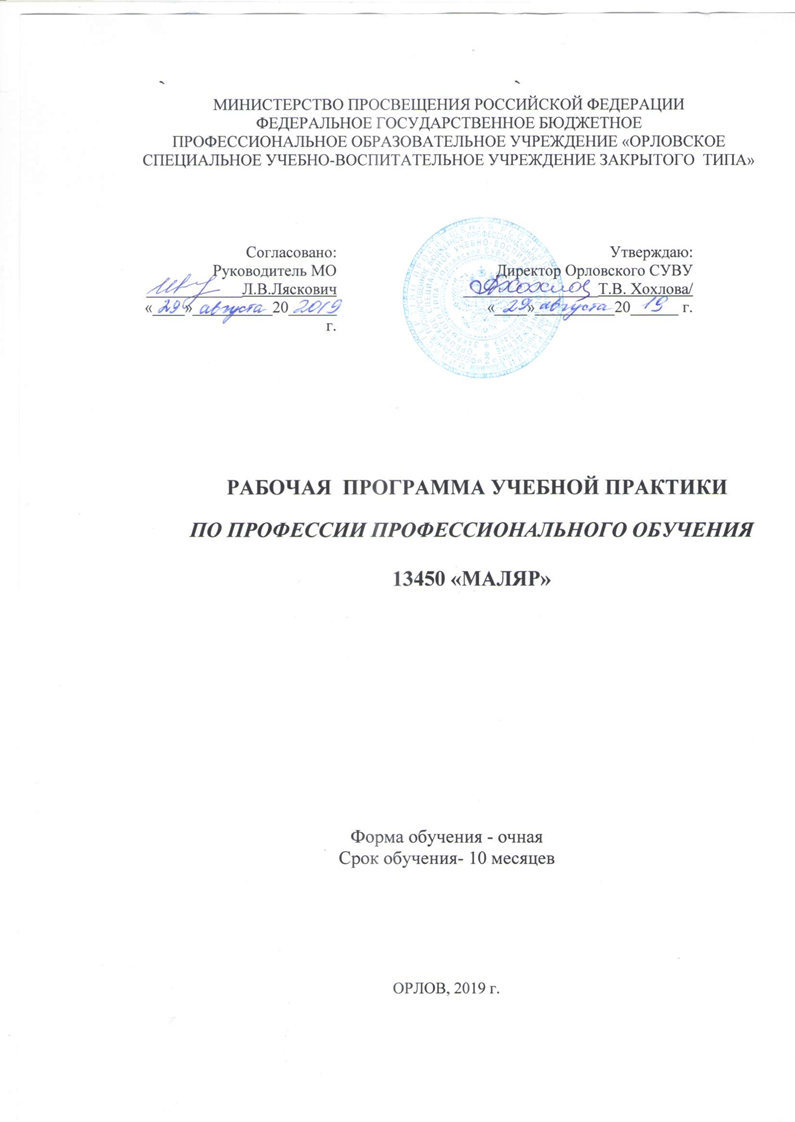 Организация-разработчик: МИНИСТЕРСТВО ПРОСВЕЩЕНИЯ Российской Федерации федеральное государственное бюджетное профессиональное образовательное учреждение «Орловское специальное учебно-воспитательное учреждение  типа»Разработчик:Андреева Татьяна Геннадьевна., мастер производственного обучения Орловского СУВУСОДЕРЖАНИЕ1. паспорт рабочей ПРОГРАММЫ УЧЕБНОЙ практики1.1. Область применения рабочей программыРабочая программа учебной практики (далее - рабочая программа) – является частью основной профессиональной образовательной программы по подготовке квалифицированных рабочих по  профессии 13550 МалярКвалификация 13450 МАЛЯРПрограмма учебной дисциплины может быть использована в дополнительном профессиональном образовании (в программах повышения квалификации и переподготовки) и профессиональной подготовке по профессиям рабочих: 13450 МАЛЯР1.2. Место учебной дисциплины в структуре основной профессиональной образовательной программы: дисциплина входит в профессиональный цикл1.3. Цели и задачи учебной дисциплины – требования к результатам освоения дисциплины:С целью овладения указанным видом профессиональной деятельности и соответствующими профессиональными компетенциями обучающийся в ходе освоения профессионального модуля должен: уметь: выполнять подготовительные и малярные работы, оклеивание поверхностей различными материалами при возведении, ремонте и реконструкции зданийзнать: технологию окрашиваниея поверхностей кистями, валиками, краскопультами с ручным приводом; Способы и правила нанесения лаков, краски, побелки на поверхности вручную и механизированным способом; Требования, предъявляемые к качеству материалов, применяемых при производстве обойных работ, к качеству оклеенных поверхностей. обладать общими компетенциями, включающими в себя способность:ОК 01. Выбирать способы решения задач профессиональной деятельности применительно к различным контекстам;ОК 02. Осуществлять поиск, анализ и интерпретацию информации, необходимой для выполнения задач профессиональной деятельности;ОК 03. Планировать и реализовывать собственное профессиональное и личностное развитие;ОК 04. Работать в коллективе и команде, эффективно взаимодействовать с коллегами, руководством, клиентами;ОК 05. Осуществлять устную и письменную коммуникацию на государственном языке Российской Федерации с учетом особенностей социального и культурного контекста;ОК 06. Проявлять гражданско-патриотическую позицию, демонстрировать осознанное поведение на основе традиционных общечеловеческих ценностей;ОК 07. Содействовать сохранению окружающей среды, ресурсосбережению, эффективно действовать в чрезвычайных ситуациях;ОК 08. Использовать средства физической культуры для сохранения и укрепления здоровья в процессе профессиональной деятельности и поддержания необходимого уровня физической подготовленности;ОК 09. Использовать информационные технологии в профессиональной деятельности;ОК 10. Пользоваться профессиональной документацией на государственном и иностранном языках;ОК 11. Использовать знания по финансовой грамотности, планировать предпринимательскую деятельность в профессиональной сфере.обладать профессиональными компетенциями:Профессиональные компетенции:ПК 1.1. Выполнять подготовительные работы при производстве малярных работ;ПК 1.2. Окрашивать поверхности различными малярными сотавами;ПК 1.3. Оклеивать поверхности различными материалами;ПК 1.4. Выполнять ремонт окрашенных и оклеенных поверхностей.1.4. Рекомендуемое количество часов на освоение программы учебной дисциплины:максимальной учебной нагрузки обучающегося 158 часов.2. СТРУКТУРА и содержание учебной практики2.1. Объем учебной практикиМаксимальная нагрузка учебной практики – 84 часа2.2. Тематический план учебной практики3. условия реализации УЧЕБНОЙ дисциплины3.1. Требования к минимальному материально-техническому обеспечениюРеализация учебной дисциплины требует наличия учебного кабинета «Основы материаловедения и технологии малярных работ».Оборудование учебной мастерской- рабочие столы и стулья для обучающихся;-стол  и стул для преподавателя;-доска;-стационарные стенды:* «Охрана труда и техника безопасности»* «Квалификационная характеристика маляра 2-3 разряда»* «Инструменты для малярных работ»* «Выкраски» и др.-инструменты и механизмы (краскопульт), демонстрационное оборудование краскотерка, смесители, клееварка, вибросито) для подготовки материалов  и выполнения  малярных работ;-лабораторное оборудование: ареометр, воронка НИЛК, гриндометр, визкозиметр, конус и др.- материалы для проведения лабораторно- практических работ;-наборы пигментов, наполнителей, клеев, вспомогательных материалов, связующих, растворителей и разбавителей и т.д.  в демонстрационных ящиках.Технические средства обучения:- компьютер с лицензионным программным обеспечением и мультимедиапроектор.4.2. Информационное обеспечение обученияПеречень рекомендуемых учебных изданий, Интернет-ресурсов, дополнительной литературыОсновные источники:1.Прекрасная Е.П. Технология малярных работ, 2017, ОИЦ«Академия»2. Прекрасная Е.П. Технология малярных работ, 2018, ОИЦ«Академия»3.Петрова И.В. Общая технология отделочных строительных работ, 2015, ОИЦ«Академия»4. Петрова И.В. Основы технологии отделочных строительных работ, 2017, ОИЦ«Академия»Дополнительные источники:1.Учебники Л.Мороз «Маляр. Тенхнология и организация работ». Учебное пособие. Ростов-на- Дону «Феникс», 20102.Учебники И.В.Петровой «Общая технология отделочных строительных работ», ACADEMA, М.: издательский центр «Академия», 20083.Учебники В.А.Смирнова «Материаловедение для отделочных строительных работ», ACADEMA, М.: издательский центр «Академия», 20074. Рабочая тетрадь Л.Ф.Фроловой «Технология малярных работ», ACADEMA, М.: издательский центр «Академия», 20085.Отделочные работы: иллюстрированное учебное пособие/ сост. А.А.Ивлиев, А.А.Кальгин, В.А.Неелов.-5-е изд., стер.-М.: ACADEMA, издательский центр «Академия», 2007.- 30 плакатов6.Альбомы «Отделочные работы: иллюстрированное учебное пособие»/ сост. А.А.Ивлиев, А.А.Кальгин, В.А.Неелов.-5-е изд., стер.-М.: ACADEMA, издательский центр «Академия», 2007.7. Видеофильмы по всем темам ПМ и ОПОП8.Учебные элементы.Отечественные журналы:1.Идеи вашего дома2. Журнал «СтройПассаж»3. Журнал «Советы профессионалов».Профессиональные информационные системы:www.bibliotekar.ru/spravochnikpro-remont.comwww.remdeshome.ru/kraski-2 stroy-server.ruwww.mirremonta77.ru/prolaki.ruwww.superstroy.ruteoriastroiki.ruwww.stroeved.ruwww.stroysovet.comhttp://www.masterstroy.nethttp://www.stroyspot.ruhttp://stimdon.ruhttp://www.gvozdem.ruhttp://master-ok.at.uahttp://russian-remont.ruhttp://www.stroitelstvo-new.ruhttp://www.remont-it.ruhttp://www.ivd..ruhttp//www.superstroy.ruhttp://www.remrep.ru/category/video-remont4. Контроль и оценка результатов освоения УЧЕБНОЙ ДисциплиныКонтроль и оценка результатов освоения учебной дисциплины осуществляется преподавателем в процессе проведения практических занятий и лабораторных работ, тестирования, а также выполнения обучающимися индивидуальных заданий.Контроль и оценка результатов освоения профессионального модуля (профессиональной деятельности) Профессиональные компетенции Общие компетенции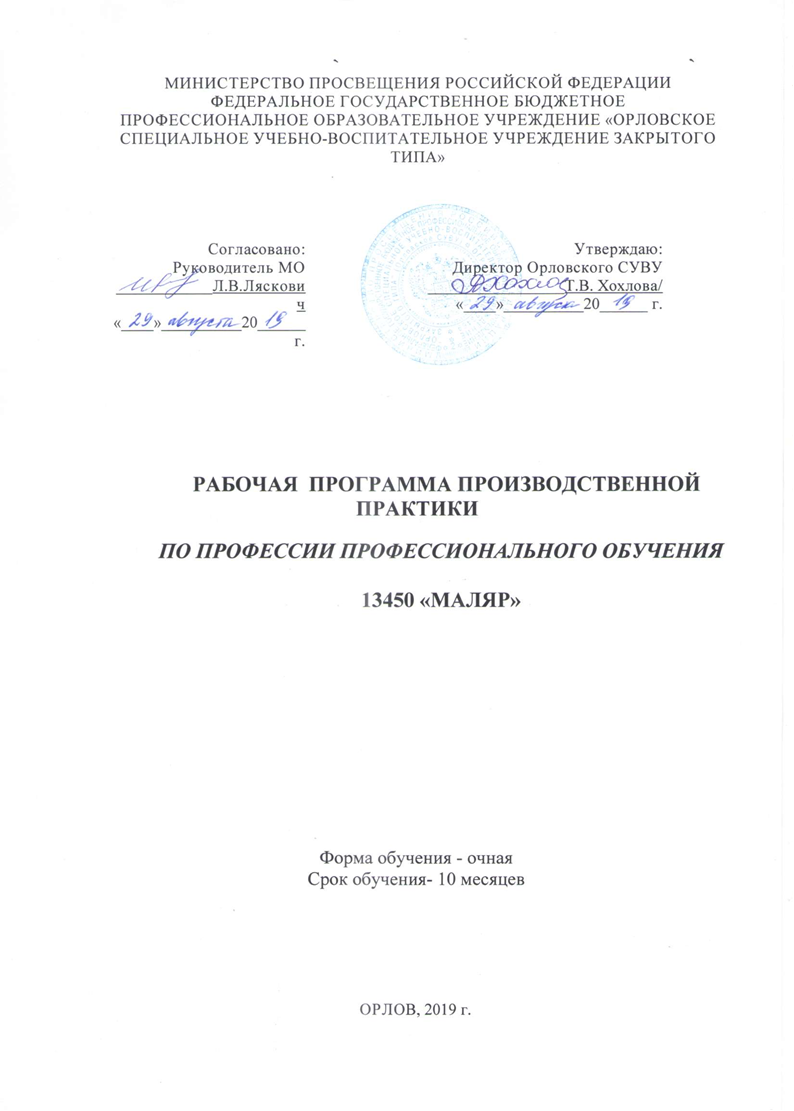 Организация-разработчик: МИНИСТЕРСТВО ПРОСВЕЩЕНИЯ Российской Федерации федеральное государственное бюджетное профессиональное образовательное учреждение «Орловское специальное учебно-воспитательное учреждение  типа»Разработчик:Андреева Татьяна Геннадьевна, мастер производственного обучения Орловского СУВУСОДЕРЖАНИЕ1. паспорт рабочей ПРОГРАММЫ ПРОИЗВОДСТВЕННОЙ практики1.1. Область применения рабочей программыРабочая программа учебной практики (далее - рабочая программа) – является частью основной профессиональной образовательной программы по подготовке квалифицированных рабочих по  профессии 13550 МалярКвалификация 13450 МАЛЯРПрограмма учебной дисциплины может быть использована в дополнительном профессиональном образовании (в программах повышения квалификации и переподготовки) и профессиональной подготовке по профессиям рабочих: 13450 МАЛЯР1.2. Место учебной дисциплины в структуре основной профессиональной образовательной программы: дисциплина входит в профессиональный цикл1.3. Цели и задачи учебной дисциплины – требования к результатам освоения дисциплины:С целью овладения указанным видом профессиональной деятельности и соответствующими профессиональными компетенциями обучающийся в ходе освоения профессионального модуля должен: уметь: выполнять подготовительные и малярные работы, оклеивание поверхностей различными материалами при возведении, ремонте и реконструкции зданийзнать: технологию окрашиваниея поверхностей кистями, валиками, краскопультами с ручным приводом; Способы и правила нанесения лаков, краски, побелки на поверхности вручную и механизированным способом; Требования, предъявляемые к качеству материалов, применяемых при производстве обойных работ, к качеству оклеенных поверхностей. обладать общими компетенциями, включающими в себя способность:ОК 01. Выбирать способы решения задач профессиональной деятельности применительно к различным контекстам;ОК 02. Осуществлять поиск, анализ и интерпретацию информации, необходимой для выполнения задач профессиональной деятельности;ОК 03. Планировать и реализовывать собственное профессиональное и личностное развитие;ОК 04. Работать в коллективе и команде, эффективно взаимодействовать с коллегами, руководством, клиентами;ОК 05. Осуществлять устную и письменную коммуникацию на государственном языке Российской Федерации с учетом особенностей социального и культурного контекста;ОК 06. Проявлять гражданско-патриотическую позицию, демонстрировать осознанное поведение на основе традиционных общечеловеческих ценностей;ОК 07. Содействовать сохранению окружающей среды, ресурсосбережению, эффективно действовать в чрезвычайных ситуациях;ОК 08. Использовать средства физической культуры для сохранения и укрепления здоровья в процессе профессиональной деятельности и поддержания необходимого уровня физической подготовленности;ОК 09. Использовать информационные технологии в профессиональной деятельности;ОК 10. Пользоваться профессиональной документацией на государственном и иностранном языках;ОК 11. Использовать знания по финансовой грамотности, планировать предпринимательскую деятельность в профессиональной сфере.обладать профессиональными компетенциями:Профессиональные компетенции:ПК 1.1. Выполнять подготовительные работы при производстве малярных работ;ПК 1.2. Окрашивать поверхности различными малярными сотавами;ПК 1.3. Оклеивать поверхности различными материалами;ПК 1.4. Выполнять ремонт окрашенных и оклеенных поверхностей.1.4. Рекомендуемое количество часов на освоение программы учебной дисциплины:максимальной учебной нагрузки обучающегося 158 часов.2. СТРУКТУРА и содержание производственной  практики2.1. Объем производственной  практики2.2. Тематический  план производственной практики производственного обучения  про профессии «Маляр»4. Контроль и оценка результатов производственной практикиКонтроль и оценка результатов освоения учебной дисциплины осуществляется преподавателем в процессе проведения практических занятий и лабораторных работ, тестирования, а также выполнения обучающимися индивидуальных заданий.Контроль и оценка результатов освоения профессионального модуля (профессиональной деятельности) Профессиональные компетенции Общие компетенции                                                    ТЕМАТИЧЕСКИЙ ПЛАН ПРАКТИКИЗАДАНИЕ ОБУЧАЮЩЕМУСЯ НА ПРОИЗВОДСТВЕННУЮ ПРАКТИКУ1. Задание записывается в дневник производственной практики по учету учебно-производственных работ, доводится до сведения руководителя /наставника/ практики на базовом предприятии.2. В дневнике за каждую рабочую смену должно быть отражено: место работы, перечисление выполняемых работ, их объемы, указание норм и времени на выполненный объем работ, оценка выполненной работы с подписью наставника или мастера.1.ОБЩИЕ ПОЛОЖЕНИЯ41.1.Нормативно-правовые основы разработки программы подготовки рабочих41.2.Срок освоения программы42.ХАРАКТЕРИСТИКА ПРОФЕССИОНАЛЬНОЙ ДЕЯТЕЛЬНОСТИ ВЫПУСКНИКОВ И ТРЕБОВАНИЯ К РЕЗУЛЬТАТАМ ОСВОЕНИЯ ПРОГРАММЫ ПОДГОТОВКИ КВАЛИФИЦИРОВАННЫХ РАБОЧИХ42.1.Область и объекты профессиональной деятельности42.2.Виды профессиональной деятельности и компетенции выпускника52.3.Планируемые результаты освоения образовательной программы62.3.1.Общие компетенции62.3.2.Профессиональные компетенции103.ДОКУМЕНТЫ, ОПРЕДЕЛЯЮЩИЕ СОДЕРЖАНИЕ И ОРГАНИЗАЦИЮ ОБРАЗОВАТЕЛЬНОГО ПРОЦЕССА133.1.Учебный план133.2.Рабочие программы учебных дисциплин. Профессиональных модулей, учебной и производственной практики14Код компетенцииФормулировка компетенцииЗнания,    умения ОК 01Выбирать способы решения задач профессиональной деятельности, применительно к различным контекстамУмения: распознавать задачу и/или проблему в профессиональном и/или социальном контексте; анализировать задачу и/или проблему и выделять её составные части; определять этапы решения задачи; выявлять и эффективно искать информацию, необходимую для решения задачи и/или проблемы;составить план действия; определить необходимые ресурсы;владеть актуальными методами работы в профессиональной и смежных сферах; реализовать составленный план; оценивать результат и последствия своих действий (самостоятельно или с помощью наставника)ОК 01Выбирать способы решения задач профессиональной деятельности, применительно к различным контекстамЗнания: актуальный профессиональный и социальный контекст, в котором приходится работать и жить; основные источники информации и ресурсы для решения задач и проблем в профессиональном и/или социальном контексте;алгоритмы выполнения работ в профессиональной и смежных областях; методы работы в профессиональной и смежных сферах; структуру плана для решения задач; порядок оценки результатов решения задач профессиональной деятельностиОК 02Осуществлять поиск, анализ и интерпретацию информации, необходимой для выполнения задач профессиональной деятельностиУмения: определять задачи для поиска информации; определять необходимые источники информации; планировать процесс поиска; структурировать получаемую информацию; выделять наиболее значимое в перечне информации; оценивать практическую значимость результатов поиска; оформлять результаты поискаОК 02Осуществлять поиск, анализ и интерпретацию информации, необходимой для выполнения задач профессиональной деятельностиЗнания: номенклатура информационных источников применяемых в профессиональной деятельности; приемы структурирования информации; формат оформления результатов поиска информацииОК 03Планировать и реализовывать собственное профессиональное и личностное развитиеУмения: определять актуальность нормативно-правовой документации в профессиональной деятельности; применять современную научную профессиональную терминологию; определять и выстраивать траектории профессионального развития и самообразованияОК 03Планировать и реализовывать собственное профессиональное и личностное развитиеЗнания: содержание актуальной нормативно-правовой документации; современная научная и профессиональная терминология; возможные траектории профессионального развития и самообразованияОК 04Работать в коллективе и команде, эффективно взаимодействовать с коллегами, руководством, клиентамиУмения: организовывать работу коллектива и команды; взаимодействовать с коллегами, руководством, клиентами в ходе профессиональной деятельностиОК 04Работать в коллективе и команде, эффективно взаимодействовать с коллегами, руководством, клиентамиЗнания: психологические основы деятельности  коллектива, психологические особенности личности; основы проектной деятельностиОК 05Осуществлять устную и письменную коммуникацию на государственном языке с учетом особенностей социального и культурного контекстаУмения: грамотно излагать свои мысли и оформлять документы по профессиональной тематике на государственном языке, проявлять толерантность в рабочем коллективеОК 05Осуществлять устную и письменную коммуникацию на государственном языке с учетом особенностей социального и культурного контекстаЗнания: особенности социального и культурного контекста; правила оформления документов и построения устных сообщений.ОК 06Проявлять гражданско-патриотическую позицию, демонстрировать осознанное поведение на основе традиционных общечеловеческих ценностейУмения: описывать значимость своей профессии ОК 06Проявлять гражданско-патриотическую позицию, демонстрировать осознанное поведение на основе традиционных общечеловеческих ценностейЗнания: сущность гражданско-патриотической позиции, общечеловеческих ценностей; значимость профессиональной деятельности по профессии ОК 07Содействовать сохранению окружающей среды, ресурсосбережению, эффективно действовать в чрезвычайных ситуацияхУмения: соблюдать нормы экологической безопасности; определять направления ресурсосбережения в рамках профессиональной деятельности по профессии ОК 07Содействовать сохранению окружающей среды, ресурсосбережению, эффективно действовать в чрезвычайных ситуацияхЗнания: правила экологической безопасности при ведении профессиональной деятельности; основные ресурсы, задействованные в профессиональной деятельности; пути обеспечения ресурсосбереженияОК 08Использовать средства физической культуры для сохранения и укрепления здоровья в процессе профессиональной деятельности и поддержание необходимого уровня физической подготовленностиУмения: использовать физкультурно-оздоровительную деятельность для укрепления здоровья, достижения жизненных и профессиональных целей; применять рациональные приемы двигательных функций в профессиональной деятельности; пользоваться средствами профилактики перенапряжения характерными для данной профессии ОК 08Использовать средства физической культуры для сохранения и укрепления здоровья в процессе профессиональной деятельности и поддержание необходимого уровня физической подготовленностиЗнания: роль физической культуры в общекультурном, профессиональном и социальном развитии человека; основы здорового образа жизни; условия профессиональной деятельности и зоны риска физического здоровья для профессии; средства профилактики перенапряженияОК 09Использовать информационные технологии в профессиональной деятельностиУмения: применять средства информационных технологий для решения профессиональных задач; использовать современное программное обеспечениеОК 09Использовать информационные технологии в профессиональной деятельностиЗнания: современные средства и устройства информатизации; порядок их применения и программное обеспечение в профессиональной деятельностиОК 10Пользоваться профессиональной документацией на государственном и иностранном языкахУмения: понимать общий смысл четко произнесенных высказываний на известные темы (профессиональные и бытовые), понимать тексты на базовые профессиональные темы; участвовать в диалогах на знакомые общие и профессиональные темы; строить простые высказывания о себе и о своей профессиональной деятельности; кратко обосновывать и объяснить свои действия (текущие и планируемые); писать простые связные сообщения на знакомые или интересующие профессиональные темыОК 10Пользоваться профессиональной документацией на государственном и иностранном языкахЗнания: правила построения простых и сложных предложений на профессиональные темы; основные общеупотребительные глаголы (бытовая и профессиональная лексика); лексический минимум, относящийся к описанию предметов, средств и процессов профессиональной деятельности; особенности произношения; правила чтения текстов профессиональной направленностиОК 11Планировать предпринимательскую деятельность в профессиональной сфереУмения: выявлять достоинства и недостатки коммерческой идеи; презентовать идеи открытия собственного дела в профессиональной деятельности; оформлять бизнес-план; рассчитывать размеры выплат по процентным ставкам кредитования; определять инвестиционную привлекательность коммерческих идей в рамках профессиональной деятельности; презентовать бизнес-идею; определять источники финансированияОК 11Планировать предпринимательскую деятельность в профессиональной сфереЗнание: основы предпринимательской деятельности; основы финансовой грамотности; правила разработки бизнес-планов; порядок выстраивания презентации; кредитные банковские продукты Код Формулировка компетенцииЗнания и уменияПК 1.1.Выполнять подготовительные работы при производстве малярных работ.Уметь: Пользоваться металлическими шпателями, скребками, щетками для очистки поверхностей; удалять старую краску с расшивкой трещин и расчисткой выбоин;Устанавливать защитные материалы (скотч, пленки) для предохранения поверхностей от набрызгов краски. ПК 1.1.Выполнять подготовительные работы при производстве малярных работ.Знать: Способы и правила подготовки поверхностей под окрашивание и оклеивание; Назначение и правила применения ручного инструмента и приспособлений; Способы и материалы для предохранения поверхностей от набрызгов краски;Инструкции по охране труда, электробезопасности и пожарной безопасности при подготовительных работах.ПК  1. 2.Окрашивать поверхности различными малярными составамиУметь: Отмеривать и смешивать компоненты окрасочных составов по заданной рецептуре; Подбирать колер при приготовлении окрасочных составов; Пользоваться инструментом и приспособлениями для нанесения на поверхность лаков, красок и побелок; Вытягивать филенки без подтушевывания; Пользоваться инструментом и приспособлениями для нанесения клеевых (жидких) обоев на вертикальные и горизонтальные поверхности; Накладывать трафарет на поверхность; Пользоваться инструментом и приспособлениями для фиксации трафарета на поверхности.ПК  1. 2.Окрашивать поверхности различными малярными составамиЗнать: Маркировка, основные свойства применяемых лакокрасочных материалов и побелок; Требования, предъявляемые к качеству окрашенных и побеленных поверхностей;Способы и правила приготовления окрасочных составов; Способы и правила нанесения лаков, краски, побелки на поверхности вручную и механизированным способом ;Способы и правила нанесения клеевых (жидких) обоев на вертикальные и горизонтальные поверхности ;Устройство и правила эксплуатации машин, механизмов и механизированного инструмента для малярных работ (кроме агрегатов высокого давления).ПК  1.3.Оклеивать поверхности различными материалами.Уметь: Обеспечивать прилегание без пузырей и отслоений наклеенных на поверхности стен обоев простых и средней плотности или тканей; Удалять старые обои, наклеенные внахлестку, и наклеивать новые; Удалять пятна на оклеенных поверхностях; Пользоваться инструментом и оборудованием для обрезки кромок обоев. ПК  1.3.Оклеивать поверхности различными материалами.Знать: Требования, предъявляемые к качеству материалов, применяемых при производстве обойных работ, к качеству оклеенных поверхностей;Устройство и принцип действия обрезальных машин и станков;Инструкции по охране труда, пожаробезопасности и электробезопасности при использовании обрезальных машин и станков.ПК  1.4.Выполнять ремонт окрашенных и оклеенных поверхностейУметь: Выполнять ремонт окрашенных и оклеенных поверхностейПК  1.4.Выполнять ремонт окрашенных и оклеенных поверхностейЗнать: Требования, предъявляемые к качеству ремонтных работ к окрашенным и оклеенным поверхностям.Способы и технологии окрашивания  и оклеивания поверхностей.Индекс     Элементы учебного процесса, в т.ч. учебные дисциплины, профессиональные модули, междисциплинарные курсыВремя в неделях Обязательнаянагрузка Индекс     Элементы учебного процесса, в т.ч. учебные дисциплины, профессиональные модули, междисциплинарные курсыВремя в неделях Обязательнаянагрузка 1 семестр2 семестр123456ОП.00Общепрофессиональный цикл201010ОП.01Основы материаловедения550ОП.02Основы электротехники505ОП.03Основы строительного черчения550ОП.04Основы технологии отделочных строительных работ505П. 00Профессиональный цикл17676100ПМ.01Выполнение малярных работ201010МДК.01.01Технология малярных работ201010УП.00.Учебная практика обучение)847242244248ПП.00Производственная практика847242244248ИА.00 Итоговая аттестация404Всего:20086114стр.ПАСПОРТ рабочей ПРОГРАММЫ УЧЕБНОЙ ДИСЦИПЛИНЫ4СТРУКТУРА и содержание УЧЕБНОЙ ДИСЦИПЛИНЫ4условия реализации  учебной дисциплины11Контроль и оценка результатов Освоения учебной дисциплины12Вид учебной работыКоличество часов Максимальная учебная нагрузка (всего)Обязательная аудиторная учебная нагрузка (всего) 5Итоговая аттестация в форме зачета Итоговая аттестация в форме зачета Наименование разделов и темСодержание учебного материала, лабораторные работы и практические занятия, самостоятельная работа обучающихсяОбъем часовУровень освоения5Тема 1.1. Общие сведения и основные свойства  о строительных материалахСодержание1Тема 1.1. Общие сведения и основные свойства  о строительных материалахКлассификация материалов. Требования Строительных Норм и Правил. ГОСТ на материалы. Понятие о стандартизации.Тема 1.2. Связующие для малярных составов. Пигменты и наполнителиСодержание1Тема 1.2. Связующие для малярных составов. Пигменты и наполнителиВиды связующих, свойства, способы получения, область применения.Сорта клея. Способы получения и приготовления, применение. Способы определения прочности. Классификация. Виды олиф. Свойства олиф, способы получения, область применения.Пигменты и наполнители. Характеристика по цветовым группам. Инструктаж по ТБ.1Тема 1.3.  Краски водоразбавляемые, летучесмоляные, эмалевые и масляныеСодержание1Тема 1.3.  Краски водоразбавляемые, летучесмоляные, эмалевые и масляныеОбщие сведения об окрашивающих составах (ОС) для наружных и внутренних работ. Общие понятия об эмульсиях. Классификация ОС. Краски на минеральной основе (силикатные, цементные), краски полимерацетатные для летних и зимних работ, область применения.1Тема 1.4. Материалы для обойных работСодержание1Тема 1.4. Материалы для обойных работНазначение и классификация обоев, пленочных материалов. Характеристика и область применения. Физико-механические свойства обоев. Бордюры и фризы. Виды клеев и мастик, характеристика материалов, применяемых для производства клеящих составов.Свойства, способы приготовления клеящих составов.1ЗачетТест по всем темам курса1ИтогоИтого5чРезультаты обучения(освоенные умения, усвоенные знания)Формы и методы контроля и оценки результатов обучения 12Умения: Определять виды строительных материалов, определять основные свойства материалов;определять их пригодность и качество, создавать безопасные условия труда при подготовке материалов к малярным работаморганизовывать рабочее местоПрактические и лабораторные работыЗачетЗнания:общую классификацию материалов, их основные свойства, правила приготовления грунтовочных, клеевых, масляных и эмалевых составов и области их применения; правила техники безопасности при подготовке материалов к работеТестыЗачет Результаты (освоенные профессиональные компетенции)Основные показатели оценки результатаФормы и методы контроля и оценки ПК 1. Выполнять подготовительные работы при производстве малярных работ. - чтение архитектурно-строительных чертежей;- организация рабочего места;- просчитывание объемов работ и потребности материалов;-экономное расходование материалов;- определение пригодности применяемых материалов;- создание безопасных условий труда;- очистка поверхности инструментами и машинами;- контроль качества подготовки и обработки поверхности;- методы организации труда на рабочем месте;- нормы расходов сырья и материалов на выполняемые работы;- правила техники безопасности;- виды основных материалов, применяемых при производстве малярных и обойных работ;- требования, предъявляемые к качеству материалов, применяемых при производстве малярных и обойных работ.Текущий контроль в форме:- защиты лабораторных и практических занятий;- контрольных работ по темам МДК.Зачеты по производственной практике Итоговый экзамен по профессиональному модулю (теория, практика).ПК 2. Окрашивать поверхности различными малярными составами.организация рабочего места;- расчет объемов работ и потребности материалов;-экономное расходование материалов;- определение пригодности применяемых материалов;- создание безопасных условий труда;- контролировать качество окраски;- устройство и правила эксплуатации передвижных малярных станций, агрегатов;- требования санитарных норм и правил при производстве малярных работ;- правила техники безопасности при выполнении малярных работ;-новые материалы и новые технологии при выполнении малярных работ.-особенности организации труда рабочих-отделочников;-достижения в производительности труда и улучшении качества отделочных работ передовых рабочих.Текущий контроль в форме:- защиты лабораторных и практических занятий;- контрольных работ по темам МДК.Зачеты по производственной практике Итоговый экзамен по профессиональному модулю (теория, практика).ПК 3. Оклеивать поверхности различными материалами. - организация рабочего места;- расчет объемов работ и потребности материалов;- экономное расходование материалов;- определение пригодности применяемых материалов;- создание безопасных условий труда;- наносить клеевые составы на поверхность;- назначение и правила применения ручного инструмента, приспособлений, машин и механизмов;- оклеивать потолки обоями;- оклеивать стены различными обоями и пленками;- требования санитарных норм и правил при производстве обойных работ;- технологию оклеивания потолков и стен обоями и пленками;- виды обоев;- принцип раскроя обоев;- условия оклеивания различных видов обоев и пленок;- виды, причины и технологию устранения дефектов;- правила техники безопасности при выполнении обойных работ;- контролировать качество обойных работ;-новые материалы и новые технологии при выполнении обойных  работ.-особенности организации труда рабочих-отделочников;-достижения в производительности труда и улучшении качества отделочных работ передовых рабочих.Текущий контроль в форме:- защиты лабораторных и практических занятий;- контрольных работ по темам МДК.Зачеты по производственной практике Итоговый экзамен по профессиональному модулю (теория, практика).ПК 4. Выполнять ремонт окрашенных и оклеенных поверхностейорганизация рабочего места;- расчет объемов работ и потребности материалов;-экономное расходование материалов;- определение пригодности применяемых материалов;- создание безопасных условий труда;- применение  передовых методов работы при выполнении ремонтных работ;- контролировать качество ремонтных работ;- требования санитарных норм и правил к ремонту оклеенных и окрашенных поверхностей;- правила техники безопасности при выполнении ремонтных работ.Текущий контроль в форме:- защиты лабораторных и практических занятий;- контрольных работ по темам МДК.Зачеты по производственной практике Итоговый экзамен по профессиональному модулю (теория, практика).Результаты (освоенные общие компетенции)Основные показатели оценки результатаФормы и методы контроля и оценки ОК 1.	Выбирать способы решения задач профессиональной деятельности, применительно к различным контекстамраспознавать задачу и/или проблему в профессиональном и/или социальном контексте; анализировать задачу и/или проблему и выделять её составные части; определять этапы решения задачи; выявлять и эффективно искать информацию, необходимую для решения задачи и/или проблемы;составить план действия; определить необходимые ресурсы;владеть актуальными методами работы в профессиональной и смежных сферах; реализовать составленный план; оценивать результат и последствия своих действий (самостоятельно или с помощью наставника) Наблюдение и оценка на лабораторных и практических занятиях (ЛПЗ) при выполнении работ УП и ПП. Интерпретация результатов наблюдений за деятельностью обучающегося в процессе освоения образовательной программы. Решение ситуационных задач.Деловые игры и т.д.ОК 2.	Осуществлять поиск, анализ и интерпретацию информации, необходимой для выполнения задач профессиональной деятельностиопределять задачи для поиска информации; определять необходимые источники информации; планировать процесс поиска; структурировать получаемую информацию; выделять наиболее значимое в перечне информации; оценивать практическую значимость результатов поиска; оформлять результаты поиска Наблюдение и оценка на лабораторных и практических занятиях (ЛПЗ) при выполнении работ УП и ПП. Интерпретация результатов наблюдений за деятельностью обучающегося в процессе освоения образовательной программы. Решение ситуационных задач.Деловые игры и т.д.ОК 3.	Планировать и реализовывать собственное профессиональное и личностное развитиеопределять актуальность нормативно-правовой документации в профессиональной деятельности; применять современную научную профессиональную терминологию; определять и выстраивать траектории профессионального развития и самообразования Наблюдение и оценка на лабораторных и практических занятиях (ЛПЗ) при выполнении работ УП и ПП. Интерпретация результатов наблюдений за деятельностью обучающегося в процессе освоения образовательной программы. Решение ситуационных задач.Деловые игры и т.д.ОК 4.	Работать в коллективе и команде, эффективно взаимодействовать с коллегами, руководством, клиентамиорганизовывать работу коллектива и команды; взаимодействовать с коллегами, руководством, клиентами в ходе профессиональной деятельности Наблюдение и оценка на лабораторных и практических занятиях (ЛПЗ) при выполнении работ УП и ПП. Интерпретация результатов наблюдений за деятельностью обучающегося в процессе освоения образовательной программы. Решение ситуационных задач.Деловые игры и т.д.ОК 5.	Осуществлять устную и письменную коммуникацию на государственном языке с учетом особенностей социального и культурного контекстаграмотно излагать свои мысли и оформлять документы по профессиональной тематике на государственном языке, проявлять толерантность в рабочем коллективе Наблюдение и оценка на лабораторных и практических занятиях (ЛПЗ) при выполнении работ УП и ПП. Интерпретация результатов наблюдений за деятельностью обучающегося в процессе освоения образовательной программы. Решение ситуационных задач.Деловые игры и т.д.ОК 6.	Проявлять гражданско-патриотическую позицию, демонстрировать осознанное поведение на основе традиционных общечеловеческих ценностейописывать значимость своей профессии, сущность гражданско-патриотической позиции, общечеловеческих ценностей; значимость профессиональной деятельности по профессии Наблюдение и оценка на лабораторных и практических занятиях (ЛПЗ) при выполнении работ УП и ПП. Интерпретация результатов наблюдений за деятельностью обучающегося в процессе освоения образовательной программы. Решение ситуационных задач.Деловые игры и т.д.ОК 7.	Содействовать сохранению окружающей среды, ресурсосбережению, эффективно действовать в чрезвычайных ситуацияхсоблюдать нормы экологической безопасности; определять направления ресурсосбережения в рамках профессиональной деятельности по профессии ,знать  правила экологической безопасности при ведении профессиональной деятельности; основные ресурсы, задействованные в профессиональной деятельности; пути обеспечения ресурсосбережения Наблюдение и оценка на лабораторных и практических занятиях (ЛПЗ) при выполнении работ УП и ПП. Интерпретация результатов наблюдений за деятельностью обучающегося в процессе освоения образовательной программы. Решение ситуационных задач.Деловые игры и т.д.ОК 8.	Использовать средства физической культуры для сохранения и укрепления здоровья в процессе профессиональной деятельности и поддержание необходимого уровня физической подготовленностииспользовать физкультурно-оздоровительную деятельность для укрепления здоровья, достижения жизненных и профессиональных целей; применять рациональные приемы двигательных функций в профессиональной деятельности; пользоваться средствами профилактики перенапряжения характерными для данной профессии знать роль физической культуры в общекультурном, профессиональном и социальном развитии человека; основы здорового образа жизни; условия профессиональной деятельности и зоны риска физического здоровья для профессии; средства профилактики перенапряжения Наблюдение и оценка на лабораторных и практических занятиях (ЛПЗ) при выполнении работ УП и ПП. Интерпретация результатов наблюдений за деятельностью обучающегося в процессе освоения образовательной программы. Решение ситуационных задач.Деловые игры и т.д.ОК 9.	Использовать информационные технологии в профессиональной деятельностиприменять средства информационных технологий для решения профессиональных задач; использовать современное программное обеспечение. Знать современные средства и устройства информатизации; порядок их применения и программное обеспечение в профессиональной деятельности Наблюдение и оценка на лабораторных и практических занятиях (ЛПЗ) при выполнении работ УП и ПП. Интерпретация результатов наблюдений за деятельностью обучающегося в процессе освоения образовательной программы. Решение ситуационных задач.Деловые игры и т.д.ОК 10.	Пользоваться профессиональной документацией на государственном и иностранном языкахпонимать общий смысл четко произнесенных высказываний на известные темы (профессиональные и бытовые), понимать тексты на базовые профессиональные темы; участвовать в диалогах на знакомые общие и профессиональные темы; строить простые высказывания о себе и о своей профессиональной деятельности; кратко обосновывать и объяснить свои действия (текущие и планируемые); писать простые связные сообщения на знакомые или интересующие профессиональные темыОК 11.	 Планировать предпринимательскую деятельность в профессиональной сферевыявлять достоинства и недостатки коммерческой идеи; презентовать идеи открытия собственного дела в профессиональной деятельности; оформлять бизнес-план; определять инвестиционную привлекательность коммерческих идей в рамках профессиональной деятельности; презентовать бизнес-идею; определять источники финансированияПроцент результативности (правильных ответов) Процент результативности (правильных ответов) Качественная оценка индивидуальных образовательных достижений балл (отметка) балл (отметка) вербальный аналог 90 ÷ 100 5 отлично 80 ÷ 89 4 хорошо 70 ÷ 79 3 удовлетворительно менее 70 2 не удовлетворительно стр.ПАСПОРТ рабочей ПРОГРАММЫ УЧЕБНОЙ ДИСЦИПЛИНЫ4СТРУКТУРА и содержание УЧЕБНОЙ ДИСЦИПЛИНЫ4условия реализации  учебной дисциплины11Контроль и оценка результатов Освоения учебной дисциплины12Вид учебной работыКоличествочасовМаксимальная учебная нагрузка (всего)Обязательная аудиторная учебная нагрузка (всего)5В том числе:Самостоятельная работа учащихсяНаименование разделов итем  Содержание учебного материала, лабораторные работы и практические занятия, самостоятельная работа обучающихсяОбъёмчасовУровеньосвоенияТема 1. 1. Электрические цепи постоянного тока. Электрические цепи переменного тока.Электрический ток. Источник тока.  Проводники и диэлектрики. Электрическая цепь. Постоянный электрический ток. Сила тока. Напряжение.  Сопротивление. Закон Ома. Работа и мощность электрического тока. Закон Джоуля-Ленца. Расчет проводов на нагрев и потерю напряжения. Переменный электрический ток. Источники переменного тока. Действующие значения переменных тока и напряжения. Простейшие цепи переменного тока. Трёхфазная электрическая цепь. Включение нагрузки в сеть трехфазного тока.11Тема 1. 1. Электрические цепи постоянного тока. Электрические цепи переменного тока.Практические и лабораторные работыТема 1. 1. Электрические цепи постоянного тока. Электрические цепи переменного тока.Сборка электрической цепи и измерение напряжения и силы тока.Регулирование силы тока реостатом.Наблюдение зависимости температуры проводника с током от силы тока и сопротивления.Тема 1.2.Магнитные явления.Магнитное поле электрического тока.  Магнитное поле соленоида.  Электромагнит. Проводник с током в магнитном поле.   Магнитная индукция. Устройство и принцип действия электроизмерительных приборов.11Тема 1.2.Магнитные явления.Практические и лабораторные работыТема 1.2.Магнитные явления.Сборка и испытание электромагнита.Наблюдение действия магнитного поля на ток.Тема 1.3.Электрические машиныУстройство,  принцип действия двигателя постоянного тока.  Устройство и принцип действия асинхронного двигателя.11Тема 1.3.Электрические машиныПрактические и лабораторные работыТема 1.3.Электрические машиныИзучение модели электродвигателя постоянного токаТема 1.4.Аппаратура управления и защитыОбщие требования к пускозащитной аппаратуре. Основные группы электроаппаратов. Аппаратура ручного управления.  Магнитные пускатели и реле управления.11Тема 1.4.Аппаратура управления и защитыПрактические и лабораторные работыТема 1.4.Аппаратура управления и защитыВключение в цепь электрического двигателя с использованием магнитного пускателя.Тема 1.5.Электрооборудование строительных механизмов Поражающие факторы электрического тока. Правила  электробезопасности.Электрооборудование строительных механизмов.  Электрифицированный инструмент. Действие электрического тока на организм человека. Электротравматизм, причины его возникновения. Защитные средства от электрического тока. Меры безопасности при производстве работ.  Устройство заземления. Применение предохранителей для защиты потребителя электрического тока. Причины поражения людей электрическим током. Короткое замыкание электрической цепи.11Результаты обучения (основные умения, полученные навыки)Формы и методы контроля и оценки результатов обучения12Умения:читать структурные, монтажные и простые принципиальные электрические схемы;рассчитывать и измерять основные параметры простых электрических, магнитных и электронных цепей;использовать в работе электроизмерительные приборы;пускать и останавливать электродвигатели, установленные на эксплуатируемом оборудовании.Практические и лабораторные работы.Знания:единицы измерения силы тока, напряжения, мощности электрического тока, сопротивления проводников;методы расчета и измерения основных параметров простых электрических, магнитных и электронных цепей;свойства постоянного и переменного электрического тока;принципы последовательного и параллельного соединения проводников и источников тока;электроизмерительные приборы (амперметр, вольтметр), их устройство, принцип действия и правила включения в электрическую цепь;свойства магнитного поля;двигатели постоянного и переменного тока, их устройство и принцип действия;правила пуска, остановки электродвигателей, установленных на эксплуатируемом оборудовании;аппаратуру защиты электродвигателей;методы защиты от короткого замыкания; заземление, зануление.Практические и лабораторные работы, тестирование.стр.ПАСПОРТ рабочей ПРОГРАММЫ УЧЕБНОЙ ДИСЦИПЛИНЫ4СТРУКТУРА и содержание УЧЕБНОЙ ДИСЦИПЛИНЫ4условия реализации  учебной дисциплины11Контроль и оценка результатов Освоения учебной дисциплины12Вид учебной работыКоличество часов Максимальная учебная нагрузка (всего)5Обязательная аудиторная учебная нагрузка (всего) 5в том числе:теория5         практические работы        контрольные работыСамостоятельная работа обучающегося (всего)Итоговая аттестация в форме зачетаИтоговая аттестация в форме зачетаНаименование разделов и темСодержание учебного материала, лабораторные работы и практические занятия, самостоятельная работа обучающихсяОбъем часовУровень освоения12345Тема 1.Введение. Основы графикиСодержание11Тема 1.Введение. Основы графикиЧерчение: понятие чертежа, цели, задачи, значение графической подготовки. Система стандартов. Единая система конструкторской документации (ЕСКД)Понятие масштаба. Линии чертежа, их начертание, размеры и назначение на чертежеТема 1.Введение. Основы графикиНанесение и чтение размеров на чертеже.Тема 1.Введение. Основы графикиГеометрические построения: построение перпендикуляров, углов заданной величины; различные способы деления угла, отрезка и окружности на равные части; сопряжения линий.Тема 1.Введение. Основы графикиПрактические работы22Тема 1.Введение. Основы графикиЛинии чертежа22Тема 1.Введение. Основы графикиЧертеж плоской детали (чтение и выполнение)22Тема 1.Введение. Основы графикиГеометрические построения22Тема 1.Введение. Основы графикиСамостоятельная работа22Тема 1.Введение. Основы графикиВычерчивание чертежа детали с применением геометрических построений.Работа с тестовыми заданиями22Тема 2. Основы проекционного черченияСодержание12Тема 2. Основы проекционного черченияПонятие о проецировании. Правила проецирования точки, линии, плоскости, в зависимости от их расположения относительно плоскости проекций Тема 2. Основы проекционного черченияПонятие о комплексном чертеже, виды и их расположение на чертежеТема 2. Основы проекционного черченияПрактические работы         2Тема 2. Основы проекционного черченияПроецирование геометрических тел на 3 плоскости проекций.         2Тема 2. Основы проекционного черченияВыполнение и чтение комплексных чертежей         2Тема 2. Основы проекционного черченияСамостоятельная работа3Тема 2. Основы проекционного черченияРабота с тестовыми заданиями (чтение чертежей). Работа с чертежным лото и домино.3Тема .3. Строительные чертежиСодержание11Тема .3. Строительные чертежиСодержание, классификация, наименование, маркировка, масштабы, конструкторские элементы и схемы, обозначение материалов Архитектурно-строительные чертежи, изображения зданий на чертежах (планы, разрезы, фасады), координационные оси, нанесение размеров, выноски и ссылки.Стандарты системы проектной документации для строительства (СМПДС): назначение, состав, обозначение.Тема .3. Строительные чертежиПрактические  работы22Тема .3. Строительные чертежиОбозначение материалов на строительных чертежах22Тема .3. Строительные чертежиВыполнение чертежа плана здания 22Тема .3. Строительные чертежи Самостоятельная работа22Тема .3. Строительные чертежиЗнакомство с СМПДС, работа с обучающими и контролирующими тестами.Чтение архитектурно-строительных чертежей, проектов, схем производства работ.22Тема . 4. Элементы архитектурного оформления зданийСодержание12Тема . 4. Элементы архитектурного оформления зданийВиды архитектурных обломов. Чертежи шаблонов для вытягивания тяг.Тема . 4. Элементы архитектурного оформления зданийВиды орнаментов, стилизация рисунка для орнамента.Тема . 4. Элементы архитектурного оформления зданийПрактические работы23Тема . 4. Элементы архитектурного оформления зданийВыполнение чертежа шаблона для вытягивания тяги23Тема . 4. Элементы архитектурного оформления зданийЧертеж орнамента розетты. Чертеж сетчатого орнамента.23Тема . 4. Элементы архитектурного оформления зданийСамостоятельная работаРазработка  рисунка для трафарета ленточного орнамента (геометрического и растительного)Работа с тестовыми заданиями23Зачет1Результаты обучения(освоенные умения, усвоенные знания)Формы и методы контроля и оценки результатов обучения 12Умения: Выполнение в соответствии с требованиями ЕСКД линии чертежаПрактические работыСамостоятельная работаЧтение и выполнение чертежа детали в необходимом масштабе. Определение масштаба чертежа. Правильное нанесение размеров на чертежеПрактические работыСамостоятельная работаПроецирование геометрических тел на 3 плоскости проекций.Практические работыСамостоятельная работаВыполнение и чтение комплексных чертежейПрактические работыСамостоятельная работаОбозначение материалов на строительных чертежахПрактические работыВыполнение чертежа плана здания. Чтение архитектурно-строительных чертежей, проектов, схем производства работ. Практические работыСамостоятельная работаВыполнение чертежа шаблона для вытягивания тягиПрактические работыВыполнение чертежа орнамента розетты. Выполнение чертежа сетчатого орнамента.Практические работыРазработка  рисунка для трафарета ленточного орнамента (геометрического и растительного)Практические работыЗнания:Требования единой системы конструкторской документации и системы проектной документации для строительства;основные правила построения чертежей и схем, виды нормативно-технической документацииПрактические занятияСамостоятельная работаГеометрических построений: построение перпендикуляров, углов заданной величины; различные способы деления угла, отрезка и окружности на равные части; сопряжения линий.Практические работыСамостоятельная работаПонятия о проецировании. Правила проецирования точки, линии, плоскости, в зависимости от их расположения относительно плоскости проекций   Практические работы,Понятия о комплексном чертеже, виды и их расположение на чертеже Практические работыСамостоятельная работаКонтрольная работаСтроительных чертежей: содержание, классификация, наименование, маркировка, масштабы, конструкторские элементы и схемы, обозначение материалов Архитектурно-строительных чертежей, изображения зданий на чертежах (планы, разрезы, фасады), координационные оси, нанесение размеров, выноски и ссылки.Стандартов системы проектной документации для строительства (СМПДС): назначение, состав, обозначение.Практические работыСамостоятельная работаВиды архитектурных обломовПрактическая работа Работа с тестами Виды орнаментов, стилизация рисунка для орнамента. Самостоятельная работастр.ПАСПОРТ рабочей ПРОГРАММЫ УЧЕБНОЙ ДИСЦИПЛИНЫ4СТРУКТУРА и содержание УЧЕБНОЙ ДИСЦИПЛИНЫ4условия реализации  учебной дисциплины11Контроль и оценка результатов Освоения учебной дисциплины12Вид учебной работыКоличество часов Максимальная учебная нагрузка (всего)5Обязательная аудиторная учебная нагрузка (всего) 5Итоговая аттестация  в форме зачета Итоговая аттестация  в форме зачета Наименование разделов и темСодержание учебного материала, лабораторные работы и практические занятия, самостоятельная работа обучающихсяОбъем часовУровень освоения5Тема 1.1. Введение в профессиональную деятельностьПерспектива развития строительства в условиях рыночной экономики. Опыт развития стран  в области строительства и возможность его применения. Значение отделочных работ в строительстве.Диапазон  профессиональной деятельности «Мастера отделочных строительных работ» и в частности «Маляра строительного». Требования, предъявляемые к знаниям и умениям учащихся по данной профессии. Роль и место предмета  в приобретении профессиональных знаний, умений и навыков.Ступени профессионального и социального становления рабочего, совершенствования профессионального мастерства после окончания училища. Понятие о технологической и трудовой дисциплине, культуре труда рабочего. 11Тема 1.2. Общие сведения о зданиях и сооруженияхКлассификация зданий и сооружений (по функциональному назначению, этажности, капитальности, объемно- планировочному и конструктивному решению); требования  к зданиям и сооружениям по прочности, устойчивости, долговечности и огнестойкости.11Тема 1.2. Общие сведения о зданиях и сооруженияхОсновные элементы и конструкции зданий, их назначение, изображение на строительных чертежах. Временные и постоянные нагрузки на несущие конструкции зданий. 11Тема 1.2. Общие сведения о зданиях и сооруженияхОсновные условные обозначения на чертежах, чтение их.Тема 1.3. Основы производства строительных работВиды строительных работ на объекте, краткая характеристика  и последовательность их выполнения. Общестроительные и специальные работы.Виды отделочных работ и последовательность их выполнения.Собственно отделочные и отделочно-монтажные работы. Требования  к эстетике внутренней и наружной отделки зданий и сооружений11Тема 1.4. Методы организации и производства малярных и обойных работПроектная документация на строительно-монтажные работы. Проект производства работ. Технологическая последовательность и увязка отделочных и других видов работ, смежных с ними.Новые материалы и новые технологии при выполнении малярных и обойных работ.Особенности организации труда рабочих-отделочников. Достижения в производительности труда и улучшении качества отделочных работ передовых рабочих.11Зачет1Результаты обучения(освоенные умения, усвоенные знания)Формы и методы контроля и оценки результатов обучения 12Умения: составлять технологическую последовательность выполнения отделочных работ; читать инструкционные карты и карты трудовых процессов; Практические занятия и лабораторные работыЗнания:классификацию зданий и сооружений; элементы зданий; Практическая работаТестстроительные работы и процессы; Практическая  работаТестквалификацию строительных рабочих; основные сведения по организации труда рабочих;Тест Практическая работаклассификацию оборудования для отделочных работ;Тест Практическая работавиды отделочных работ и последовательность их выполнения;Тестнормирующую документацию на отделочные работыТестРезультаты (освоенные профессиональные компетенции)Основные показатели оценки результатаФормы и методы контроля и оценки ПК 1. Выполнять подготовительные работы при производстве малярных работ. - чтение архитектурно-строительных чертежей;- организация рабочего места;- просчитывание объемов работ и потребности материалов;-экономное расходование материалов;- определение пригодности применяемых материалов;- создание безопасных условий труда;- очистка поверхности инструментами и машинами;- контроль качества подготовки и обработки поверхности;- методы организации труда на рабочем месте;- нормы расходов сырья и материалов на выполняемые работы;- правила техники безопасности;- виды основных материалов, применяемых при производстве малярных и обойных работ;- требования, предъявляемые к качеству материалов, применяемых при производстве малярных и обойных работ.Текущий контроль в форме:- защиты лабораторных и практических занятий;- контрольных работ по темам МДК.Зачеты по производственной практике Итоговый экзамен по профессиональному модулю (теория, практика).ПК 2. Окрашивать поверхности различными малярными составами.организация рабочего места;- расчет объемов работ и потребности материалов;-экономное расходование материалов;- определение пригодности применяемых материалов;- создание безопасных условий труда;- контролировать качество окраски;- устройство и правила эксплуатации передвижных малярных станций, агрегатов;- требования санитарных норм и правил при производстве малярных работ;- правила техники безопасности при выполнении малярных работ;-новые материалы и новые технологии при выполнении малярных работ.-особенности организации труда рабочих-отделочников;-достижения в производительности труда и улучшении качества отделочных работ передовых рабочих.Текущий контроль в форме:- защиты лабораторных и практических занятий;- контрольных работ по темам МДК.Зачеты по производственной практике Итоговый экзамен по профессиональному модулю (теория, практика).ПК 3. Оклеивать поверхности различными материалами. - организация рабочего места;- расчет объемов работ и потребности материалов;- экономное расходование материалов;- определение пригодности применяемых материалов;- создание безопасных условий труда;- наносить клеевые составы на поверхность;- назначение и правила применения ручного инструмента, приспособлений, машин и механизмов;- оклеивать потолки обоями;- оклеивать стены различными обоями и пленками;- требования санитарных норм и правил при производстве обойных работ;- технологию оклеивания потолков и стен обоями и пленками;- виды обоев;- принцип раскроя обоев;- условия оклеивания различных видов обоев и пленок;- виды, причины и технологию устранения дефектов;- правила техники безопасности при выполнении обойных работ;- контролировать качество обойных работ;-новые материалы и новые технологии при выполнении обойных  работ.-особенности организации труда рабочих-отделочников;-достижения в производительности труда и улучшении качества отделочных работ передовых рабочих.Текущий контроль в форме:- защиты лабораторных и практических занятий;- контрольных работ по темам МДК.Зачеты по производственной практике Итоговый экзамен по профессиональному модулю (теория, практика).ПК 4. Выполнять ремонт окрашенных и оклеенных поверхностейорганизация рабочего места;- расчет объемов работ и потребности материалов;-экономное расходование материалов;- определение пригодности применяемых материалов;- создание безопасных условий труда;- применение  передовых методов работы при выполнении ремонтных работ;- контролировать качество ремонтных работ;- требования санитарных норм и правил к ремонту оклеенных и окрашенных поверхностей;- правила техники безопасности при выполнении ремонтных работ.Текущий контроль в форме:- защиты лабораторных и практических занятий;- контрольных работ по темам МДК.Зачеты по производственной практике Итоговый экзамен по профессиональному модулю (теория, практика).Результаты (освоенные общие компетенции)Основные показатели оценки результатаФормы и методы контроля и оценки ОК 1.	Выбирать способы решения задач профессиональной деятельности, применительно к различным контекстамраспознавать задачу и/или проблему в профессиональном и/или социальном контексте; анализировать задачу и/или проблему и выделять её составные части; определять этапы решения задачи; выявлять и эффективно искать информацию, необходимую для решения задачи и/или проблемы;составить план действия; определить необходимые ресурсы;владеть актуальными методами работы в профессиональной и смежных сферах; реализовать составленный план; оценивать результат и последствия своих действий (самостоятельно или с помощью наставника) Наблюдение и оценка на лабораторных и практических занятиях (ЛПЗ) при выполнении работ УП и ПП. Интерпретация результатов наблюдений за деятельностью обучающегося в процессе освоения образовательной программы. Решение ситуационных задач.Деловые игры и т.д.ОК 2.	Осуществлять поиск, анализ и интерпретацию информации, необходимой для выполнения задач профессиональной деятельностиопределять задачи для поиска информации; определять необходимые источники информации; планировать процесс поиска; структурировать получаемую информацию; выделять наиболее значимое в перечне информации; оценивать практическую значимость результатов поиска; оформлять результаты поиска Наблюдение и оценка на лабораторных и практических занятиях (ЛПЗ) при выполнении работ УП и ПП. Интерпретация результатов наблюдений за деятельностью обучающегося в процессе освоения образовательной программы. Решение ситуационных задач.Деловые игры и т.д.ОК 3.	Планировать и реализовывать собственное профессиональное и личностное развитиеопределять актуальность нормативно-правовой документации в профессиональной деятельности; применять современную научную профессиональную терминологию; определять и выстраивать траектории профессионального развития и самообразования Наблюдение и оценка на лабораторных и практических занятиях (ЛПЗ) при выполнении работ УП и ПП. Интерпретация результатов наблюдений за деятельностью обучающегося в процессе освоения образовательной программы. Решение ситуационных задач.Деловые игры и т.д.ОК 4.	Работать в коллективе и команде, эффективно взаимодействовать с коллегами, руководством, клиентамиорганизовывать работу коллектива и команды; взаимодействовать с коллегами, руководством, клиентами в ходе профессиональной деятельности Наблюдение и оценка на лабораторных и практических занятиях (ЛПЗ) при выполнении работ УП и ПП. Интерпретация результатов наблюдений за деятельностью обучающегося в процессе освоения образовательной программы. Решение ситуационных задач.Деловые игры и т.д.ОК 5.	Осуществлять устную и письменную коммуникацию на государственном языке с учетом особенностей социального и культурного контекстаграмотно излагать свои мысли и оформлять документы по профессиональной тематике на государственном языке, проявлять толерантность в рабочем коллективе Наблюдение и оценка на лабораторных и практических занятиях (ЛПЗ) при выполнении работ УП и ПП. Интерпретация результатов наблюдений за деятельностью обучающегося в процессе освоения образовательной программы. Решение ситуационных задач.Деловые игры и т.д.ОК 6.	Проявлять гражданско-патриотическую позицию, демонстрировать осознанное поведение на основе традиционных общечеловеческих ценностейописывать значимость своей профессии, сущность гражданско-патриотической позиции, общечеловеческих ценностей; значимость профессиональной деятельности по профессии Наблюдение и оценка на лабораторных и практических занятиях (ЛПЗ) при выполнении работ УП и ПП. Интерпретация результатов наблюдений за деятельностью обучающегося в процессе освоения образовательной программы. Решение ситуационных задач.Деловые игры и т.д.ОК 7.	Содействовать сохранению окружающей среды, ресурсосбережению, эффективно действовать в чрезвычайных ситуацияхсоблюдать нормы экологической безопасности; определять направления ресурсосбережения в рамках профессиональной деятельности по профессии ,знать  правила экологической безопасности при ведении профессиональной деятельности; основные ресурсы, задействованные в профессиональной деятельности; пути обеспечения ресурсосбережения Наблюдение и оценка на лабораторных и практических занятиях (ЛПЗ) при выполнении работ УП и ПП. Интерпретация результатов наблюдений за деятельностью обучающегося в процессе освоения образовательной программы. Решение ситуационных задач.Деловые игры и т.д.ОК 8.	Использовать средства физической культуры для сохранения и укрепления здоровья в процессе профессиональной деятельности и поддержание необходимого уровня физической подготовленностииспользовать физкультурно-оздоровительную деятельность для укрепления здоровья, достижения жизненных и профессиональных целей; применять рациональные приемы двигательных функций в профессиональной деятельности; пользоваться средствами профилактики перенапряжения характерными для данной профессии знать роль физической культуры в общекультурном, профессиональном и социальном развитии человека; основы здорового образа жизни; условия профессиональной деятельности и зоны риска физического здоровья для профессии; средства профилактики перенапряжения Наблюдение и оценка на лабораторных и практических занятиях (ЛПЗ) при выполнении работ УП и ПП. Интерпретация результатов наблюдений за деятельностью обучающегося в процессе освоения образовательной программы. Решение ситуационных задач.Деловые игры и т.д.ОК 9.	Использовать информационные технологии в профессиональной деятельностиприменять средства информационных технологий для решения профессиональных задач; использовать современное программное обеспечение. Знать современные средства и устройства информатизации; порядок их применения и программное обеспечение в профессиональной деятельности Наблюдение и оценка на лабораторных и практических занятиях (ЛПЗ) при выполнении работ УП и ПП. Интерпретация результатов наблюдений за деятельностью обучающегося в процессе освоения образовательной программы. Решение ситуационных задач.Деловые игры и т.д.ОК 10.	Пользоваться профессиональной документацией на государственном и иностранном языкахпонимать общий смысл четко произнесенных высказываний на известные темы (профессиональные и бытовые), понимать тексты на базовые профессиональные темы; участвовать в диалогах на знакомые общие и профессиональные темы; строить простые высказывания о себе и о своей профессиональной деятельности; кратко обосновывать и объяснить свои действия (текущие и планируемые); писать простые связные сообщения на знакомые или интересующие профессиональные темыОК 11.	 Планировать предпринимательскую деятельность в профессиональной сферевыявлять достоинства и недостатки коммерческой идеи; презентовать идеи открытия собственного дела в профессиональной деятельности; оформлять бизнес-план; определять инвестиционную привлекательность коммерческих идей в рамках профессиональной деятельности; презентовать бизнес-идею; определять источники финансированияПроцент результативности (правильных ответов) Процент результативности (правильных ответов) Качественная оценка индивидуальных образовательных достижений балл (отметка) балл (отметка) вербальный аналог 90 ÷ 100 5 отлично 80 ÷ 89 4 хорошо 70 ÷ 79 3 удовлетворительно менее 70 2 не удовлетворительно стр.ПАСПОРТ рабочей ПРОГРАММЫ УЧЕБНОЙ ДИСЦИПЛИНЫ4СТРУКТУРА и содержание УЧЕБНОЙ ДИСЦИПЛИНЫ4условия реализации  учебной дисциплины11Контроль и оценка результатов Освоения учебной дисциплины12Вид учебной работыКоличество часов Максимальная учебная нагрузка (всего)20Обязательная аудиторная учебная нагрузка (всего) 20в том числе:        лабораторные работы и практические занятия6Итоговая аттестация в форме дифференцированного зачетаИтоговая аттестация в форме дифференцированного зачетаНаименование разделов и темСодержание учебного материала, лабораторные работы и практические занятия, самостоятельная работа обучающихсяОбъем часовУровень освоения20Тема 1.1. Инструменты, приспособления, инвентарь для малярных работСодержание32Тема 1.1. Инструменты, приспособления, инвентарь для малярных работВиды ручных инструментов, применяемых при подготовке поверхностей. Устройство, технические характеристики и ГОСТ на ручные инструменты, общие для всех видов отделочных работ. Контрольно- измерительные приборы (отвесы, уровни, нивелиры, рейки). Назначение, устройство и правила эксплуатации. Безопасность труда при работе  с ручными инструментами.Тема 1.1. Инструменты, приспособления, инвентарь для малярных работВиды ручных инструментов, применяемых при выполнении малярных работ. Ручные механизированные инструменты. Назначение, устройство и правила эксплуатации. Безопасность труда при работе  с ручными инструментами.Тема 1.1. Инструменты, приспособления, инвентарь для малярных работМашины и механизмы для выполнения малярных и обойных  работ. Назначение, устройство и правила эксплуатации. Безопасность труда при работе  с машинами и механизмами.Тема 1.1. Инструменты, приспособления, инвентарь для малярных работУстройство и применение ящиков для различных растворов (шпатлевочных и др.), емкостей для хранения. Устройство и правила эксплуатации лесов и подмостей.Тема 1.1. Инструменты, приспособления, инвентарь для малярных работТема 1.2. Подготовка поверхностей под малярную отделкуСодержание21Тема 1.2. Подготовка поверхностей под малярную отделкуЗначение подготовки поверхностей под отделочные работы.Основные виды и последовательность выполнения операций при подготовке бетонных и железобетонных  поверхностей  к малярным работам (очистка поверхности от грязи, пыли, наплывов, набрызгов, удаление  жирных от пятен и т.д.).Организация рабочего места, требования безопасности при выполнении работ.Тема 1.2. Подготовка поверхностей под малярную отделкуОсновные виды и последовательность выполнения операций при подготовке  деревянных поверхностей  к отделочным работам.Тема 1.2. Подготовка поверхностей под малярную отделкуОсновные виды и последовательность выполнения операций при подготовке  металлических поверхностей  к отделочным работам.Тема 1.2. Подготовка поверхностей под малярную отделкуНазначение провешивания поверхностей.Правила и приемы провешивания  стен отвесом, правилом с  уровнем и ватерпасомТема 1.2. Подготовка поверхностей под малярную отделкуПравила и приемы провешивания потолков ватерпасом, правилом  с уровнем и водяным уровнем.Требования строительных норм и правил к точности провешивания стен и потолков.Контроль качества выполнения подготовительных работ.Тема 1.2. Подготовка поверхностей под малярную отделкуПравила и приемы провешивания потолков ватерпасом, правилом  с уровнем и водяным уровнем.Требования строительных норм и правил к точности провешивания стен и потолков.Контроль качества выполнения подготовительных работ.Тема 1.3. ЦветоведениеСодержание11Тема 1.3. ЦветоведениеПонятия «свет» и «цвет». Отражение лучей. Преломление цвета и дисперсия. Ахроматические и хроматические тона.11Тема 1.3. ЦветоведениеСлагательное смешение цветов. Вычитательное смешение цветов. Пространственное оптическое смешение цветов. Цветовой тон. Чистота цвета.11Тема 1.3. ЦветоведениеЦветовой круг для смешения карсок. Разбелы и затемнения. Правила цветообразования и приемы смешивания пигментов с учетом их химического взаимодействия11Тема 1.3. ЦветоведениеЦветовой контраст. Некоторые свойства цветов. Цвет и фактура11Тема 1.3. ЦветоведениеТема 1.4.Технология окраски водными составамиСодержание31Тема 1.4.Технология окраски водными составамиТребования к поверхностям, предназначенным под окраску.Общие сведения о водных окрасочных составах. Область применения.Водные колера: виды, способы их приготовления. Принцип приготовления водного колера. Проверка составов на вязкость. Заклеенность колера и проверка заклеенности. Требования к водным колерам для ручного и механизированного нанесения.31Тема 1.4.Технология окраски водными составамиОкраска поверхностей клеевыми составами. Приемы нанесения окрасочных составов на потолки и стены кистями, валиками, краскопультами. Дефекты клеевой окраски, причины их появления и способы устранения. Организация рабочего места и безопасность труда.31Тема 1.4.Технология окраски водными составамиОкраска поверхностей известковыми составами. Область применения известковых красок. Приготовление известкового колера. Приемы нанесения окрасочных составов на оштукатуренные поверхности и сборные железобетонные панели стен и перекрытий. Наиболее распространенные дефекты на поверхности, причины их появления и способы устранения.Организация рабочего места и безопасность труда.31Тема 1.4.Технология окраски водными составамиОкраска поверхностей силикатными составами. Область применения силикатных красок, их приготовление. Приемы нанесения окрасочных составов на поверхности. Дефекты силикатной окраски, причины их появления и способы устранения. Организация рабочего места и безопасность труда.31Тема 1.4.Технология окраски водными составамиОкраска поверхностей казеиновыми составами. Область применения казеиновых красок, их приготовление. Приемы нанесения окрасочных составов на поверхности. Наиболее распространенные дефекты казеиновой окраски, причины их появления и способы устранения. Организация рабочего места и безопасность труда.Тема 1.4.Технология окраски водными составамиОкраска поверхностей водоэмульсионными составами. Область применения синтетических водоэмульсионных красок, их приготовление. Приемы нанесения окрасочных составов на  поверхности, дефекты на поверхности, окрашенной водоэмульсионными красками, причины их появления и способы устранения. Организация рабочего места и безопасность труда.Тема 1.4.Технология окраски водными составамиТехнология простой и улучшенной окраски поверхностей водными составами.Способы выполнения  простой окраски поверхности водными составами.Требования СНиП к качеству простой и улучшенной окрасками поверхностей водными составами.Тема 1.4.Технология окраски водными составамиТехнология выполнения  малярных работ с использованием средства механизации (при помощи электрокраскопультов).Тема 1.4.Технология окраски водными составамиТема 1.5.Технология окраски неводными составамиСодержание11Тема 1.5.Технология окраски неводными составамиОбщие сведения о неводных окрасочных составах. Назначение неводных окрасок и область применения неводных составов.11Тема 1.5.Технология окраски неводными составамиГлянцевые и матовые окрасочные составы, область их применения. Краски густотертые и готовые к применению. Приготовление масляного колера. Подбор цвета красочного состава и проверка его вязкости вискозиметром и по потеку  капли на стекле. 11Тема 1.5.Технология окраски неводными составамиОкраска поверхностей масляными составами, Требования к поверхностям, предназначенным под окраску.11Тема 1.5.Технология окраски неводными составамиОкраска оштукатуренных поверхностей масляными составами. Технологическая последовательность выполнения работ. Требования к качеству выполненных работ. Основные дефекты окраски, причины их появления и способы устранения. Организация рабочего места и безопасность труда.11Тема 1.5.Технология окраски неводными составамиОкраска деревянных поверхностей масляными составами. Технологическая последовательность выполнения работ. Приемы нанесения окрасочных составов. Особенности окраски полов, оконных переплетов. Требования к качеству выполненных работ. Основные дефекты окраски, причины их появления и способы устранения. Организация рабочего места и безопасность труда.11Тема 1.5.Технология окраски неводными составамиОкраска металлических поверхностей масляными составами. Технологическая последовательность выполнения работ. Приемы нанесения окрасочных составов. Особенности окраски радиаторов отопления, труб, решеток с применением специальных приспособлений. Требования к качеству работ. Основные дефекты окраски, причины их появления и способы устранения. Организация рабочего места и безопасность труда.11Тема 1.5.Технология окраски неводными составамиОкраска поверхностей лаками, эмалями, кузбасскраской. Область применения этих составов. Использование растворителей. Приемы нанесения окрасочных составов на деревянные, оштукатуренные, металлические поверхности, древесноволокнистые плиты, встроенную мебель и полы. 11Тема 1.5.Технология окраски неводными составамиТребования к качеству выполненных работ. Основные дефекты окраски, причины их появления и способы устранения. Организация рабочего места и безопасность труда.Тема 1.6. Технология малярных отделокСодержание22Тема 1.6. Технология малярных отделокВиды простейших отделок окрашенной поверхности. Приемы разметки панелей. Окраска панелей и фризов.Организация рабочего места при отделке окрашенных поверхностей и безопасность труда.Тема 1.6. Технология малярных отделокВытягивание филенок. Назначение и виды филенок. Гармоничное сочетание цвета филенок с цветом фона.Тема 1.6. Технология малярных отделокОтделка торцеванием. Назначение торцевания. Приемы торцевания окрашенных поверхностей щетинными, фигурными и наборными щетками – торцовками.Тема 1.6. Технология малярных отделокНакатка рисунка валиком. Приемы накатывания рисунков узорными валиками в один, два и три цвета. Подбор гармоничного сочетания окрасочных составов для фона и рисунка.Тема 1.6. Технология малярных отделокОтделка по трафарету. Виды трафаретов. Приемы нанесения рисунков по трафарету трафаретными кистями и кистями – ручниками.Тема 1.6. Технология малярных отделокПрактическая работа12Тема 1.6. Технология малярных отделок1) Вырезание трафаретов. Набивка по трафаретамТема 1.6. Технология малярных отделокТема 1.7. Технология оклеивания поверхностейСодержание21Тема 1.7. Технология оклеивания поверхностейНазначение обойных работ. Перспективы в отделке поверхностей обоями и пленками. Область применения обоев. Виды поверхностей, подлежащих оклеиванию обоями и пленками, требования к поверхностям, подлежащим оклеиванию. Требования  к температурному  режиму и влажности помещений.21Тема 1.7. Технология оклеивания поверхностейВиды применяемых обоев и синтетических пленок в зависимости от отделки помещения. Подготовка обоев к наклеиванию: сортировка по оттенкам, обрезка кромок, нарезка на полотнища с подбором по рисунку.21Тема 1.7. Технология оклеивания поверхностейКлеящие составы. Их виды. Приготовление. Требования, предъявляемые к ним.21Тема 1.7. Технология оклеивания поверхностейТехнологическая последовательность выполнения работ при оклеивании стен. Очистка от набела верха стен и прочистка поверхности. Проклеивание поверхности, составы для проклеивания. Подмазка неровностей, составы для подмазки шлифования. Оклеивание поверхностей бумажной макулатурой. Нанесение клеевого состава на полотнища обоев. Оклеивание поверхностей внахлестку и впритык. Инструменты и приспособления. Технология оклеивания потолков бумажными обоями.21Тема 1.7. Технология оклеивания поверхностейОсобенности оклеивания поверхностей тиснеными и плотными обоями, линкрустом. Технология оклеивания поверхностей поливинилхлоридными пленками на тканевой и бумажной основе.Оклеивание поверхностей самоклеящими пленками.Оклеивание поверхностей пленками «девилон».Жидкие обои. Технология выполнения работ. Область применения.Требования СНиП к качеству обойных работ. Основные дефекты обойных работ, причины их появления и способы устранения.Организация рабочего места и безопасность труда.21Тема 1.7. Технология оклеивания поверхностейПрактическая работа12Тема 1.7. Технология оклеивания поверхностей1) Расчет количества обоев12Тема 1.7. Технология оклеивания поверхностей12Тема 1.7. Технология оклеивания поверхностей12Тема 1.7. Технология оклеивания поверхностейТема 1.8. Технология окрашивания фасадовСодержание11Тема 1.8. Технология окрашивания фасадовТехнология окраски фасадов известково - хлорокисными, известково- цементными, цементными,  силикатными, перхлорвиниловыми составами.Технология окраски фасадов полимерцементными и водоэмульсионными составами.11Тема 1.8. Технология окрашивания фасадовДефекты фасадных окрасок, их причины, способы  предупреждения и устранения.Виды и степень разрушения поверхностей от влияния естественных факторов среды, производственных условий и механических повреждений. Межремонтные сроки при эксплуатации зданий и сооружений.Способы выявления дефектов на ранее окрашенных поверхностях. Основные виды и последовательность работ при ремонте ранее окрашенных поверхностей.11Тема 1.8. Технология окрашивания фасадовВиды и последовательность выполнения работ при подготовке ранее окрашенных поверхностей под окраску неводными составами. Виды и последовательность  операций при окраске фасадов неводными составами (масляными и эмалевыми). Способы выполнения различных операций.Организация рабочего места и безопасность труда при выполнении малярных работ.11 Тема 1.9.Технология ремонтных работСодержание11 Тема 1.9.Технология ремонтных работОпределение видов и объемов  работ при ремонте ранее окрашенных поверхностей.Снятие старого набела, удаление копоти, ржавчины и жирных пятен, протравливание раствором медного купороса. Заделка трещин и неровностей.Приготовление и подбор грунтовочных, шпатлевочных и окрасочных составов. Окраска поверхностей водными составами. 11 Тема 1.9.Технология ремонтных работПоследовательность выполнения операций при подготовке ранее окрашенных поверхностей неводными составами. Способы промывки прочной красочной пленки смывками. Снятие непрочных красочных пленок: соскабливанием, выжиганием, едкими щелочными и другими препаратами, разрушающими пленку. Составы для размягчения пленок, способы их приготовления и правила использования. Меры предосторожности при работе. Окраска поверхностей неводными составами.11 Тема 1.9.Технология ремонтных работСнятие старых обоев. Подготовка поверхностей стен под оклеивание обоями. Подготовка поверхностей ранее окрашенных водными и неводными составами под оклеивание обоями.Раскрой и обрезка обоев. Приготовление клеящих составов. Наклеивание обоев на поверхности.Контроль качества выполненных работ.Организация рабочего места и безопасность труда.11 Тема 1.9.Технология ремонтных работСнятие старых обоев. Подготовка поверхностей стен под оклеивание обоями. Подготовка поверхностей ранее окрашенных водными и неводными составами под оклеивание обоями.Раскрой и обрезка обоев. Приготовление клеящих составов. Наклеивание обоев на поверхности.Контроль качества выполненных работ.Организация рабочего места и безопасность труда. Тема 1.9.Технология ремонтных работСнятие старых обоев. Подготовка поверхностей стен под оклеивание обоями. Подготовка поверхностей ранее окрашенных водными и неводными составами под оклеивание обоями.Раскрой и обрезка обоев. Приготовление клеящих составов. Наклеивание обоев на поверхности.Контроль качества выполненных работ.Организация рабочего места и безопасность труда.Консультация2Итого20Результаты обучения(освоенные умения, усвоенные знания)Формы и методы контроля и оценки результатов обучения 12Умения: Просчитывать объемы работ и потребности материалов, определять их пригодность, создавать безопасные условия труда при подготовке материалов к малярным работамПрактические и лабораторные работыКонтрольная работаОсуществлять подготовку различных поверхностей к окраске, оклеиванию обоями и пленками.Практические и лабораторные работыКонтрольная работа Соблюдать технологическую последовательность при оклеивании поверхности различными обоями; окрашивании различных поверхностей вручную и механизированным способом водными и неводными составами; выполнении различных видов малярных отделокПрактические и лабораторные работыКонтрольная работаРемонтировать оклеенные, окрашенные поверхности различными малярными материалами и контролировать качество ремонтных работПрактические и лабораторные работыКонтрольная работаЗнания:Правила техники безопасности при выполнении малярных и обойных работТестКонтрольная работаСпособы подготовки поверхностей под окрашивание и оклеивание поверхностей, декоративную отделкуТестКонтрольная работаНазначение и правила применения ручного инструмента, приспособлений, машин и механизмовТестКонтрольная работаУстройство и правила эксплуатации передвижных малярных станций, агрегатовТестКонтрольная работаСпособы подбора и приготовления окрасочных составов, технологическая последовательность выполнения малярных работТестКонтрольная работаПравила цветообразования и приемы смешивания пигментов с учетом их химического взаимодействияТестКонтрольная работаТехнологическая последовательность выполнения отделочных малярных работТестКонтрольная работаСпособы варки клея и технология оклеивания потолков и стен обоями и пленкамиТестКонтрольная работаКонтроль качества малярных работ, виды, причины и технология устранения дефектов малярных, обойных  и отделочных работТестКонтрольная работатехнологию ремонта поверхностей, оклеенных различными материалами, окрашенных водными и неводными составамиТестКонтрольная работатребования санитарных норм и правил к ремонту оклеенных и окрашенных поверхностей;правила техники безопасности при выполнении ремонтных работ.ТестКонтрольная работаРезультаты (освоенные профессиональные компетенции)Основные показатели оценки результатаФормы и методы контроля и оценки ПК 1. Выполнять подготовительные работы при производстве малярных работ. - чтение архитектурно-строительных чертежей;- организация рабочего места;- просчитывание объемов работ и потребности материалов;-экономное расходование материалов;- определение пригодности применяемых материалов;- создание безопасных условий труда;- очистка поверхности инструментами и машинами;- контроль качества подготовки и обработки поверхности;- методы организации труда на рабочем месте;- нормы расходов сырья и материалов на выполняемые работы;- правила техники безопасности;- виды основных материалов, применяемых при производстве малярных и обойных работ;- требования, предъявляемые к качеству материалов, применяемых при производстве малярных и обойных работ.Текущий контроль в форме:- защиты лабораторных и практических занятий;- контрольных работ по темам МДК.Зачеты по производственной практике Итоговый экзамен по профессиональному модулю (теория, практика).ПК 2. Окрашивать поверхности различными малярными составами.организация рабочего места;- расчет объемов работ и потребности материалов;-экономное расходование материалов;- определение пригодности применяемых материалов;- создание безопасных условий труда;- контролировать качество окраски;- устройство и правила эксплуатации передвижных малярных станций, агрегатов;- требования санитарных норм и правил при производстве малярных работ;- правила техники безопасности при выполнении малярных работ;-новые материалы и новые технологии при выполнении малярных работ.-особенности организации труда рабочих-отделочников;-достижения в производительности труда и улучшении качества отделочных работ передовых рабочих.Текущий контроль в форме:- защиты лабораторных и практических занятий;- контрольных работ по темам МДК.Зачеты по производственной практике Итоговый экзамен по профессиональному модулю (теория, практика).ПК 3. Оклеивать поверхности различными материалами. - организация рабочего места;- расчет объемов работ и потребности материалов;- экономное расходование материалов;- определение пригодности применяемых материалов;- создание безопасных условий труда;- наносить клеевые составы на поверхность;- назначение и правила применения ручного инструмента, приспособлений, машин и механизмов;- оклеивать потолки обоями;- оклеивать стены различными обоями и пленками;- требования санитарных норм и правил при производстве обойных работ;- технологию оклеивания потолков и стен обоями и пленками;- виды обоев;- принцип раскроя обоев;- условия оклеивания различных видов обоев и пленок;- виды, причины и технологию устранения дефектов;- правила техники безопасности при выполнении обойных работ;- контролировать качество обойных работ;-новые материалы и новые технологии при выполнении обойных  работ.-особенности организации труда рабочих-отделочников;-достижения в производительности труда и улучшении качества отделочных работ передовых рабочих.Текущий контроль в форме:- защиты лабораторных и практических занятий;- контрольных работ по темам МДК.Зачеты по производственной практике Итоговый экзамен по профессиональному модулю (теория, практика).ПК 4. Выполнять ремонт окрашенных и оклеенных поверхностейорганизация рабочего места;- расчет объемов работ и потребности материалов;-экономное расходование материалов;- определение пригодности применяемых материалов;- создание безопасных условий труда;- применение  передовых методов работы при выполнении ремонтных работ;- контролировать качество ремонтных работ;- требования санитарных норм и правил к ремонту оклеенных и окрашенных поверхностей;- правила техники безопасности при выполнении ремонтных работ.Текущий контроль в форме:- защиты лабораторных и практических занятий;- контрольных работ по темам МДК.Зачеты по производственной практике Итоговый экзамен по профессиональному модулю (теория, практика).Результаты (освоенные общие компетенции)Основные показатели оценки результатаФормы и методы контроля и оценки ОК 1.	Выбирать способы решения задач профессиональной деятельности, применительно к различным контекстамраспознавать задачу и/или проблему в профессиональном и/или социальном контексте; анализировать задачу и/или проблему и выделять её составные части; определять этапы решения задачи; выявлять и эффективно искать информацию, необходимую для решения задачи и/или проблемы;составить план действия; определить необходимые ресурсы;владеть актуальными методами работы в профессиональной и смежных сферах; реализовать составленный план; оценивать результат и последствия своих действий (самостоятельно или с помощью наставника) Наблюдение и оценка на лабораторных и практических занятиях (ЛПЗ) при выполнении работ УП и ПП. Интерпретация результатов наблюдений за деятельностью обучающегося в процессе освоения образовательной программы. Решение ситуационных задач.Деловые игры и т.д.ОК 2.	Осуществлять поиск, анализ и интерпретацию информации, необходимой для выполнения задач профессиональной деятельностиопределять задачи для поиска информации; определять необходимые источники информации; планировать процесс поиска; структурировать получаемую информацию; выделять наиболее значимое в перечне информации; оценивать практическую значимость результатов поиска; оформлять результаты поиска Наблюдение и оценка на лабораторных и практических занятиях (ЛПЗ) при выполнении работ УП и ПП. Интерпретация результатов наблюдений за деятельностью обучающегося в процессе освоения образовательной программы. Решение ситуационных задач.Деловые игры и т.д.ОК 3.	Планировать и реализовывать собственное профессиональное и личностное развитиеопределять актуальность нормативно-правовой документации в профессиональной деятельности; применять современную научную профессиональную терминологию; определять и выстраивать траектории профессионального развития и самообразования Наблюдение и оценка на лабораторных и практических занятиях (ЛПЗ) при выполнении работ УП и ПП. Интерпретация результатов наблюдений за деятельностью обучающегося в процессе освоения образовательной программы. Решение ситуационных задач.Деловые игры и т.д.ОК 4.	Работать в коллективе и команде, эффективно взаимодействовать с коллегами, руководством, клиентамиорганизовывать работу коллектива и команды; взаимодействовать с коллегами, руководством, клиентами в ходе профессиональной деятельности Наблюдение и оценка на лабораторных и практических занятиях (ЛПЗ) при выполнении работ УП и ПП. Интерпретация результатов наблюдений за деятельностью обучающегося в процессе освоения образовательной программы. Решение ситуационных задач.Деловые игры и т.д.ОК 5.	Осуществлять устную и письменную коммуникацию на государственном языке с учетом особенностей социального и культурного контекстаграмотно излагать свои мысли и оформлять документы по профессиональной тематике на государственном языке, проявлять толерантность в рабочем коллективе Наблюдение и оценка на лабораторных и практических занятиях (ЛПЗ) при выполнении работ УП и ПП. Интерпретация результатов наблюдений за деятельностью обучающегося в процессе освоения образовательной программы. Решение ситуационных задач.Деловые игры и т.д.ОК 6.	Проявлять гражданско-патриотическую позицию, демонстрировать осознанное поведение на основе традиционных общечеловеческих ценностейописывать значимость своей профессии, сущность гражданско-патриотической позиции, общечеловеческих ценностей; значимость профессиональной деятельности по профессии Наблюдение и оценка на лабораторных и практических занятиях (ЛПЗ) при выполнении работ УП и ПП. Интерпретация результатов наблюдений за деятельностью обучающегося в процессе освоения образовательной программы. Решение ситуационных задач.Деловые игры и т.д.ОК 7.	Содействовать сохранению окружающей среды, ресурсосбережению, эффективно действовать в чрезвычайных ситуацияхсоблюдать нормы экологической безопасности; определять направления ресурсосбережения в рамках профессиональной деятельности по профессии ,знать  правила экологической безопасности при ведении профессиональной деятельности; основные ресурсы, задействованные в профессиональной деятельности; пути обеспечения ресурсосбережения Наблюдение и оценка на лабораторных и практических занятиях (ЛПЗ) при выполнении работ УП и ПП. Интерпретация результатов наблюдений за деятельностью обучающегося в процессе освоения образовательной программы. Решение ситуационных задач.Деловые игры и т.д.ОК 8.	Использовать средства физической культуры для сохранения и укрепления здоровья в процессе профессиональной деятельности и поддержание необходимого уровня физической подготовленностииспользовать физкультурно-оздоровительную деятельность для укрепления здоровья, достижения жизненных и профессиональных целей; применять рациональные приемы двигательных функций в профессиональной деятельности; пользоваться средствами профилактики перенапряжения характерными для данной профессии знать роль физической культуры в общекультурном, профессиональном и социальном развитии человека; основы здорового образа жизни; условия профессиональной деятельности и зоны риска физического здоровья для профессии; средства профилактики перенапряжения Наблюдение и оценка на лабораторных и практических занятиях (ЛПЗ) при выполнении работ УП и ПП. Интерпретация результатов наблюдений за деятельностью обучающегося в процессе освоения образовательной программы. Решение ситуационных задач.Деловые игры и т.д.ОК 9.	Использовать информационные технологии в профессиональной деятельностиприменять средства информационных технологий для решения профессиональных задач; использовать современное программное обеспечение. Знать современные средства и устройства информатизации; порядок их применения и программное обеспечение в профессиональной деятельности Наблюдение и оценка на лабораторных и практических занятиях (ЛПЗ) при выполнении работ УП и ПП. Интерпретация результатов наблюдений за деятельностью обучающегося в процессе освоения образовательной программы. Решение ситуационных задач.Деловые игры и т.д.ОК 10.	Пользоваться профессиональной документацией на государственном и иностранном языкахпонимать общий смысл четко произнесенных высказываний на известные темы (профессиональные и бытовые), понимать тексты на базовые профессиональные темы; участвовать в диалогах на знакомые общие и профессиональные темы; строить простые высказывания о себе и о своей профессиональной деятельности; кратко обосновывать и объяснить свои действия (текущие и планируемые); писать простые связные сообщения на знакомые или интересующие профессиональные темыОК 11.	 Планировать предпринимательскую деятельность в профессиональной сферевыявлять достоинства и недостатки коммерческой идеи; презентовать идеи открытия собственного дела в профессиональной деятельности; оформлять бизнес-план; определять инвестиционную привлекательность коммерческих идей в рамках профессиональной деятельности; презентовать бизнес-идею; определять источники финансированияПроцент результативности (правильных ответов) Процент результативности (правильных ответов) Качественная оценка индивидуальных образовательных достижений балл (отметка) балл (отметка) вербальный аналог 90 ÷ 100 5 отлично 80 ÷ 89 4 хорошо 70 ÷ 79 3 удовлетворительно менее 70 2 не удовлетворительно стр.ПАСПОРТ ПРОГРАММЫ УЧЕБНОЙ ДИСЦИПЛИНЫ4СТРУКТУРА и содержание УЧЕБНОЙ ДИСЦИПЛИНЫ6условия реализации  учебной дисциплины9Контроль и оценка результатов Освоения учебной дисциплины12№ п\пНаименование  темы и темы урокаКоличество часовТема 1.1. Вводное занятие1У-1Вводное занятие1Тема 1.2. Безопасность труда и пожарная безопасность в учебных мастерских  2У-2 Освоение правил и  норм электробезопасности1У-3 Безопасность труда и пожарная безопасность в учебных мастерских1Тема 1.3. Подготовка к работе ручного инструмента и приспособлений 3У-4Инструктаж по безопасности труда, организации рабочего места и содержанию занятий.1У-5Освоение приемов подготовки ручных инструментов к работе ,освоение приемов работы с ручными инструментами для отделочных работ.1У-6Пользование подмостями, лестницами, стремянками, лесами, люльками.1Тема 1.4.  Подготовка  и обработкаповерхностей под  окраску 12У-7Приемы подготовки под окраску бетонных и оштукатуренных поверхностей  1У-8Приемы подготовки под окраску деревянных поверхностей1У-9Приемы подготовки металлических поверхностей1У-10Приемы ручного нанесения грунтовочных составов на различные поверхности кистями и валиками.1У-11Приемы подмазки расшитых трещин, щелей, вырезанных сучков и засмолов.1У-12Приготовление  шпатлевочных составов из сухих смесей. 1У-13Приемы сплошного шпатлевания стен и потолков на лоск и на сдир 1У-14Приемы шпатлевания внутренних и наружных углов1У-15Приемы шпатлевания угловым и резиновым шпателем 1У-16Приемы шлифования зашпатлеванной поверхности с помощью наждачной бумаги,  обеспыливание. Приемы шлифования с помощью шлифовальных машин. Устройство, принцип работы, обслуживание, уход.1У-17Шпатлевание стыков и углов  с армированной лентой. Выполнение углов с профилями.1У-18Проверочная работа 1Тема 1.5 Приготовление растворов и других материалов 6У-19Освоение приемов приготовления гипсомеловой подмазочной пасты .Приготовление клеевой подмазочной пасты.1У-20Приготовление лаковой быстросохнущей безусадочной  подмазочной пасты1У-21Приготовление составов на основе ПВА1У-22Приготовление и нанесение клеевой шпатлевки, масляной шпатлевки.1У-23Приготовление и нанесение масляно- эмульсионной шпатлевки1У-24Приготовление водоразбавляемой и маслоразбавляемой эмульсии1Тема 1.6 Окраска внутренних поверхностей водными составами  16 У-25Инструктаж по содержанию занятий, организации рабочего места и безопасности труда1У-26Ознакомление с требованиями СНиП к поверхностям, предназначенным под окраску водными составами Ознакомление с технологической последовательностью выполнения работ.1У-27Приемы  приготовления клеевых окрасочных составов. Подбор колера по цвету. Заклеивание колера с проверкой качества заклейки.1У-28Приемы разметки поверхностей, отводки границы окраски, труднодоступных мест. 1У-29Освоение приемов окраски поверхностей клеевым колером кистями и валиками;1У-30Освоение приемов определения качества окрашенной поверхности. Дефекты окрасок, причины появления, способы устранения1У-31Освоение приемов приготовления известковых составов по заданному рецепту, введение в состав добавок соли, олифы; процеживание.1У-32Освоение приемов окраски поверхностей известковыми составами; кистями, валиками1У-33Контроль качества окраски. Дефекты окрасок, причины их появления, способы устранения.1У-34Приемы нанесения водоэмульсионных окрасочных составов на бетонные поверхности с помощью кистей и валиков.1У-35Приемы нанесения водоэмульсионных окрасочных составов на оштукатуренные поверхности с помощью кистей и валиков.1У-36 Контроль качества окраски. Дефекты окрасок, причины их появления, способы устранения.1У-37Приемы окрашивания потолка1У-38Окрашивание столярных изделий1У-39Окраска поверхностей специальными кистями и приспособлениями (радиаторов и решеток).  Окрашивание проблемных мест.1Тема 1.7. Окраска внутренних поверхностей неводными составами12 У-40Инструктаж по содержанию занятий, организации рабочего места и безопасности труда.1У-41Ознакомление с требованиями СНиП к поверхностям под окраску неводными составами Технологическая последовательность простой и улучшенной окраски.1У-42Освоение приемов приготовления масляных, эмалевых и эмульсионных окрасочных составов. 1У-43Приготовление краски для подцветки колеров, применение готовых колорантов .Способы приготовления цельных, интенсивных, нормальных и разбеленных колеров.1У-44 Добавление сиккативов. Процеживание окрасочных составов. Определение вязкости при помощи ВЗ-4 по длине потека капли на стекле.1У- 45Приемы разметки поверхности, отбивки  и отводки границ1У-46Освоение приемов окраски масляными составами оштукатуренных поверхностей кистями и валиками.1У-47Освоение приемов окраски масляными составами  бетонных поверхностей кистями и валиками.1 У-48Освоение  приемов флейцевания и торцевания при улучшенной отделке1У-49Освоение приемов окраски деревянных поверхностей (оконных переплетов), (дверных полотен) кистями и валиками.1У- 50 Освоение приемов окраски полов 1 У-51 Контроль качества. Дефекты неводных окрасок, причины их появления , способы устранения. 1 Тема 1.8. Простейшие малярные отделки окрашенных поверхностей6 У-52Инструктаж по содержанию занятий, организации рабочего места, безопасности труда.Ознакомление с видами малярных отделок. Подготовка к работе и уход за инструментами и приспособлениями.1У-53 Освоение приемов разметки поверхностей стен на панели, гобелены, фризы и зеркала. Приготовление красок по заданному колеру.1 У-54Освоение приемов вытягивания простых филенок колерами на водных  и неводных связующих.1У-55Освоение приемов изготовления прямых   ,обратных , многокрасочных трафаретов. Приготовление окрасочных составов для набивки трафаретов.Ознакомление с приемами ухода и способами хранения трафаретов.1У-56Освоение приемов набивки рисунка по трафарету кистью в один  и два колера.1У-57Освоение приемов нанесения на окрашенную поверхность плоского рисунка торцеванием, накаткой валиком.1Тема 2.0. Обойные работы14 У-58Инструктаж по содержанию занятий, организации рабочего места и безопасности труда.Ознакомление с требованиями, предъявляемыми к поверхностям; технологической последовательностью оклеивания стен и потолков обоями; инструментами и материалами; нормами расходования материалов.1 У-59Освоение приемов подготовки стен под оклеивание обоями (очистка, грунтовка, шпатлевка)Освоение приемов подготовки стен под оклеивание обоями (подмазка неровностей, шлифование)1У-60Освоение приемов раскроя полотнища обоев с подбором и подгонкой рисунка1У-61Освоение приемов приготовления клеящих составов для наклеивания бумажных обоевОсвоение приемов приготовления клеящих составов для наклеивания синтетических пленок на бумажной основе.1У-62Освоение приемов: проверки вертикальности углов; нанесения линии верхней границы оклеивания стены;1У-63Освоение приемов  оклеивания поверхности обоями внахлест, встык1У-64Оклеивание углов и трудных мест1У-65Оклеивание  поверхностей флизелиновыми обоями1У-66Оклеивание фотообоями1У-67Приемы наклеивания бордюров и фризов1У-68Освоение приемов нанесения жидких обоев.1У-69Контроль качества выполненных работ, устранение  дефектов.1У-70Проверочная работа (раскрой обоев и наклеивание на поверхность)1У-71Проверочная работа (окрашивание поверхности обоев)1Тема 2.1. Ремонтные работы15 У-72Инструктаж по содержанию занятий, организации рабочего места  и безопасности труда.1У-73Подготовка рабочих мест, материалов и инструментов.1У-74Освоение приемов очистки поверхности от набелов,старых обоев, различных пятен.1У-75Приемы отбивки отстающей штукатурки, приемы удаления лакокрасочных наслоений.1У-76Подборка и приготовление раствора для ремонта штукатурки. Приемы расшивки и затирки трещин.1У-77 Приемы оштукатуривания отбитых мест 1У-78Приемы частичного шпатлевания .Приемы шпатлевания подмазных мест.1У-79Окраска отремонтированных поверхностей1 У-80Окраска столярных изделий 1У-81Подготовка ранее окрашенных поверхностей под другой вид отделки 1У-82Ремонт поверхностей, оклеенных обоями 1У-83Ремонт малярных отделок. Контроль качества выполненных работ.1У-84  Аттестация на начальный уровень квалификации. Выполнение пробной квалификационной работы на разряд маляра3Итого 84 часа Результаты обучения(освоенные умения, усвоенные знания)Формы и методы контроля и оценки результатов обучения 12Умения: Просчитывать объемы работ и потребности материалов, определять их пригодность, создавать безопасные условия труда при подготовке материалов к малярным работамПрактические  работыОсуществлять подготовку различных поверхностей к окраске, оклеиванию обоями и пленками.Практические  работыСоблюдать технологическую последовательность при оклеивании поверхности различными обоями; окрашивании различных поверхностей вручную и механизированным способом водными и неводными составами; выполнении различных видов малярных отделокПрактические работыРемонтировать оклеенные, окрашенные поверхности различными малярными материалами и контролировать качество ремонтных работПрактические  работыЗнания:Правила техники безопасности при выполнении малярных и обойных работТестСпособы подготовки поверхностей под окрашивание и оклеивание поверхностей, декоративную отделкуТестНазначение и правила применения ручного инструмента, приспособлений, машин и механизмовТестУстройство и правила эксплуатации передвижных малярных станций, агрегатовТестСпособы подбора и приготовления окрасочных составов, технологическая последовательность выполнения малярных работТестПравила цветообразования и приемы смешивания пигментов с учетом их химического взаимодействияТестТехнологическая последовательность выполнения отделочных малярных работТестСпособы варки клея и технология оклеивания потолков и стен обоями и пленкамиТестКонтроль качества малярных работ, виды, причины и технология устранения дефектов малярных, обойных  и отделочных работТесттехнологию ремонта поверхностей, оклеенных различными материалами, окрашенных водными и неводными составамиТесттребования санитарных норм и правил к ремонту оклеенных и окрашенных поверхностей;правила техники безопасности при выполнении ремонтных работ.ТестКод Формулировка компетенцииЗнания и уменияоценкаПК 1.1.Выполнять подготовительные работы при производстве малярных работ.Уметь: Пользоваться металлическими шпателями, скребками, щетками для очистки поверхностей; удалять старую краску с расшивкой трещин и расчисткой выбоин;Устанавливать защитные материалы (скотч, пленки) для предохранения поверхностей от набрызгов краски. Оценка при выполнении практического заданияПК  1. 2.Окрашивать поверхности различными малярными составамиУметь: Отмеривать и смешивать компоненты окрасочных составов по заданной рецептуре; Подбирать колер при приготовлении окрасочных составов; Пользоваться инструментом и приспособлениями для нанесения на Оценка при выполнении практического задания поверхность лаков, красок и побелок; Вытягивать филенки без подтушевывания; Пользоваться инструментом и приспособлениями для нанесения клеевых (жидких) обоев на вертикальные и горизонтальные поверхности; Накладывать трафарет на поверхность; Пользоваться инструментом и приспособлениями для фиксации трафарета на поверхности.Оценка при выполнении практического заданияПК  1.3.Оклеивать поверхности различными материалами.Уметь: Обеспечивать прилегание без пузырей и отслоений наклеенных на поверхности стен обоев простых и средней плотности или тканей; Удалять старые обои, наклеенные внахлестку, и наклеивать новые; Удалять пятна на оклеенных поверхностях; Пользоваться инструментом и оборудованием для обрезки кромок обоев. Оценка при выполнении практического заданияПК  1.4.Выполнять ремонт окрашенных и оклеенных поверхностейУметь: Выполнять ремонт окрашенных и оклеенных поверхностейОценка при выполнении практического заданияОценка при выполнении практического заданияКод компетенцииФормулировка компетенцииЗнания,    умения ОК 01Выбирать способы решения задач профессиональной деятельности, применительно к различным контекстамУмения: распознавать задачу и/или проблему в профессиональном и/или социальном контексте; анализировать задачу и/или проблему и выделять её составные части; определять этапы решения задачи; выявлять и эффективно искать информацию, необходимую для решения задачи и/или проблемы;составить план действия; определить необходимые ресурсы;владеть актуальными методами работы в профессиональной и смежных сферах; реализовать составленный план; оценивать результат и последствия своих действий (самостоятельно или с помощью наставника)Наблюдение и оценка во время учебной практикиОК 02Осуществлять поиск, анализ и интерпретацию информации, необходимой для выполнения задач профессиональной деятельностиУмения: определять задачи для поиска информации; определять необходимые источники информации; планировать процесс поиска; структурировать получаемую информацию; выделять наиболее значимое в перечне информации; оценивать практическую значимость результатов поиска; оформлять результаты поискаОК 03Планировать и реализовывать собственное профессиональное и личностное развитиеУмения: определять актуальность нормативно-правовой документации в профессиональной деятельности; применять современную научную профессиональную терминологию; определять и выстраивать траектории профессионального развития и самообразованияОК 04Работать в коллективе и команде, эффективно взаимодействовать с коллегами, руководством, клиентамиУмения: организовывать работу коллектива и команды; взаимодействовать с коллегами, руководством, клиентами в ходе профессиональной деятельностиОК 05Осуществлять устную и письменную коммуникацию на государственном языке с учетом особенностей социального и культурного контекстаУмения: грамотно излагать свои мысли и оформлять документы по профессиональной тематике на государственном языке, проявлять толерантность в рабочем коллективеОК 05Осуществлять устную и письменную коммуникацию на государственном языке с учетом особенностей социального и культурного контекстаОК 06Проявлять гражданско-патриотическую позицию, демонстрировать осознанное поведение на основе традиционных общечеловеческих ценностейУмения: описывать значимость своей профессии ОК 07Содействовать сохранению окружающей среды, ресурсосбережению, эффективно действовать в чрезвычайных ситуацияхУмения: соблюдать нормы экологической безопасности; определять направления ресурсосбережения в рамках профессиональной деятельности по профессии ОК 08Использовать средства физической культуры для сохранения и укрепления здоровья в процессе профессиональной деятельности и поддержание необходимого уровня физической подготовленностиУмения: использовать физкультурно-оздоровительную деятельность для укрепления здоровья, достижения жизненных и профессиональных целей; применять рациональные приемы двигательных функций в профессиональной деятельности; пользоваться средствами профилактики перенапряжения характерными для данной профессии ОК 09Использовать информационные технологии в профессиональной деятельностиУмения: применять средства информационных технологий для решения профессиональных задач; использовать современное программное обеспечениеОК 10Пользоваться профессиональной документацией на государственном и иностранном языкахУмения: понимать общий смысл четко произнесенных высказываний на известные темы (профессиональные и бытовые), понимать тексты на базовые профессиональные темы; участвовать в диалогах на знакомые общие и профессиональные темы; строить простые высказывания о себе и о своей профессиональной деятельности; кратко обосновывать и объяснить свои действия (текущие и планируемые); писать простые связные сообщения на знакомые или интересующие профессиональные темыОК 11Планировать предпринимательскую деятельность в профессиональной сфереУмения: выявлять достоинства и недостатки коммерческой идеи; презентовать идеи открытия собственного дела в профессиональной деятельности; оформлять бизнес-план; рассчитывать размеры выплат по процентным ставкам кредитования; определять инвестиционную привлекательность коммерческих идей в рамках профессиональной деятельности; презентовать бизнес-идею; определять источники финансированиястр.ПАСПОРТ ПРОГРАММЫ УЧЕБНОЙ ДИСЦИПЛИНЫ4СТРУКТУРА и содержание УЧЕБНОЙ ДИСЦИПЛИНЫ6условия реализации  учебной дисциплины9Контроль и оценка результатов Освоения учебной дисциплины12Вид учебной работыКоличество часов Максимальная  нагрузка (всего)72№ п/пВиды работРазряд работКол-во часовИспользование инструментовΙТема: Инструктаж по т/б, электробезопасности, пожарной безопасности и охране труда на предприятии.2ΙΙОкраска всех видов поверхностей водными составами  с подготовкой поверхности181Подготовка оштукатуренных поверхностей к окраске водными составами22Шпатлевка базовая, финишная «Ветонит»,грунтовка универсальная,кисти,валики2Подготовка бетонных поверхностей к окраске водными составами22Шпатлевка базовая, финишная «Ветонит»,грунтовка универсальная,кисти,валики3Подготовка деревянных поверхностей к окраске водными составами22Кисти,валики4Подготовка ранее окрашенных поверхностей к окраске водными составами22Кисти,валики5Окраска потолков клеевыми окрасочными составами2-33Ручной краскопульт6Окраска поверхностей известковыми красками2-33Кисти,валики7Окраска поверхностей эмульсионными составами2-34Кисти,валики3Подготовка и окраска всех видов поверхностей неводными окрасочными составами141Подготовка и обработка окон и полов  к окрашиванию неводными окрасочными составами22Шпатели, кисти, малярный скотч, грунтовка универсальная,олифа2Подготовка и обработка оштукатуренных поверхностей  к окрашиванию неводными окрасочными составами22Шпатлевка базовая, финишная «Ветонит»,грунтовка универсальная,кисти,валики3Подготовка и обработка ранее окрашенных поверхностей  к окрашиванию неводными окрасочными составами21Шкуровка4Окрашивание новых поверхностей неводными окрасочными составами на  2 раза2-31Кисти,валики5Окрашивание новых поверхностей неводными окрасочными составами на  2 раза2-31Кисти,валики6Окрашивание ранее окрашенных поверхностей неводными окрасочными составами 2-31Кисти,валики7Окрашивание окон неводными окрасочными составами (эмалями)2-31Кисти8Окрашивание дверей неводными окрасочными составами (эмалями)2-31Кисти9Окрашивание радиаторов и труб неводными окрасочными составами (эмалями)2-32Специальные кисти (фигурные,радиаторные),валики10Окрашивание полов эмалями2-32Кисти,валики4Подготовка и оклейка всех видов поверхностей обоями201Подготовка новых поверхностей под оклеивание обоями21Грунтовка,клей2Подготовка ранее оклеенных поверхностей под оклеивание обоями22Шкуровка3Оклеивание потолков обоями2-32Обои,шпатели пластмассовые,роликовый валик4Оклеивание стен бумажными обоями2-32Обои,шпатели пластмассовые,роликовый валик5Оклеивание стен и потолков обоями под покраску2-33Обои,шпатели пластмассовые,роликовый валик6Оклеивание поверхностей виниловыми обоями2-33Обои,шпатели пластмассовые,роликовый валик7Оклеивание поверхностей стеклообоями2-33Обои,шпатели пластмассовые,роликовый валик8Оклеивание стен и потолков флизелиновыми обоями2-33Обои,шпатели пластмассовые,роликовый валик9Приклеивание бордюров и фризов2-31Бордюры,фризыVРемонтные работы161Ремонт штукатурки31ЦПС,гипсовая штукатурка2Ремонт штукатурки31ЦПС, гипсовая штукатурка3Ремонт поверхностей, окрашенных водными составами31Водные составы, кисти, валики4Ремонт поверхностей, окрашенных неводными составами32Неводные составы, кисти, валики5Ремонт окон и дверей, окрашенных неводными составами32Неводные составы,кисти,валики,малярный скотч6Ремонт металлических поверхностей32Шкурка,кисть,валик,специальные кисти7Ремонт поверхностей, оклеенных обоями31Шпатель металлический,пластмассовый,вода,роликовый валик,клей,обои8Ремонт фасадов32Шпатель,кирочка,кельма,сокол,кисти, валики,шкуровка и т.д.9Пробная квалификационная работа34Итого72часРезультаты обучения(освоенные умения, усвоенные знания)Формы и методы контроля и оценки результатов обучения 12Умения: Просчитывать объемы работ и потребности материалов, определять их пригодность, создавать безопасные условия труда при подготовке материалов к малярным работамПрактические  работыОсуществлять подготовку различных поверхностей к окраске, оклеиванию обоями и пленками.Практические  работыСоблюдать технологическую последовательность при оклеивании поверхности различными обоями; окрашивании различных поверхностей вручную и механизированным способом водными и неводными составами; выполнении различных видов малярных отделокПрактические работыРемонтировать оклеенные, окрашенные поверхности различными малярными материалами и контролировать качество ремонтных работПрактические  работыЗнания:Правила техники безопасности при выполнении малярных и обойных работПрактические работыСпособы подготовки поверхностей под окрашивание и оклеивание поверхностей, декоративную отделкуПрактические работыНазначение и правила применения ручного инструмента, приспособлений, машин и механизмовПрактические работыУстройство и правила эксплуатации передвижных малярных станций, агрегатовПрактические работыСпособы подбора и приготовления окрасочных составов, технологическая последовательность выполнения малярных работПрактические работыПравила цветообразования и приемы смешивания пигментов с учетом их химического взаимодействияПрактические работыТехнологическая последовательность выполнения отделочных малярных работПрактические работыСпособы варки клея и технология оклеивания потолков и стен обоями и пленкамиПрактические работыКонтроль качества малярных работ, виды, причины и технология устранения дефектов малярных, обойных  и отделочных работПрактические работытехнологию ремонта поверхностей, оклеенных различными материалами, окрашенных водными и неводными составамиПрактические работытребования санитарных норм и правил к ремонту оклеенных и окрашенных поверхностей;правила техники безопасности при выполнении ремонтных работ.Практические работыКод Формулировка компетенцииЗнания и уменияоценкаПК 1.1.Выполнять подготовительные работы при производстве малярных работ.Уметь: Пользоваться металлическими шпателями, скребками, щетками для очистки поверхностей; удалять старую краску с расшивкой трещин и расчисткой выбоин;Устанавливать защитные материалы (скотч, пленки) для предохранения поверхностей от набрызгов краски. Оценка при выполнении практического заданияПК  1. 2.Окрашивать поверхности различными малярными составамиУметь: Отмеривать и смешивать компоненты окрасочных составов по заданной рецептуре; Подбирать колер при приготовлении окрасочных составов; Пользоваться инструментом и приспособлениями для нанесения на Оценка при выполнении практического задания поверхность лаков, красок и побелок; Вытягивать филенки без подтушевывания; Пользоваться инструментом и приспособлениями для нанесения клеевых (жидких) обоев на вертикальные и горизонтальные поверхности; Накладывать трафарет на поверхность; Пользоваться инструментом и приспособлениями для фиксации трафарета на поверхности.Оценка при выполнении практического заданияПК  1.3.Оклеивать поверхности различными материалами.Уметь: Обеспечивать прилегание без пузырей и отслоений наклеенных на поверхности стен обоев простых и средней плотности или тканей; Удалять старые обои, наклеенные внахлестку, и наклеивать новые; Удалять пятна на оклеенных поверхностях; Пользоваться инструментом и оборудованием для обрезки кромок обоев. Оценка при выполнении практического заданияПК  1.4.Выполнять ремонт окрашенных и оклеенных поверхностейУметь: Выполнять ремонт окрашенных и оклеенных поверхностейОценка при выполнении практического заданияОценка при выполнении практического заданияКод компетенцииФормулировка компетенцииЗнания,    умения ОК 01Выбирать способы решения задач профессиональной деятельности, применительно к различным контекстамУмения: распознавать задачу и/или проблему в профессиональном и/или социальном контексте; анализировать задачу и/или проблему и выделять её составные части; определять этапы решения задачи; выявлять и эффективно искать информацию, необходимую для решения задачи и/или проблемы;составить план действия; определить необходимые ресурсы;владеть актуальными методами работы в профессиональной и смежных сферах; реализовать составленный план; оценивать результат и последствия своих действий (самостоятельно или с помощью наставника)Наблюдение и оценка во время учебной практикиОК 02Осуществлять поиск, анализ и интерпретацию информации, необходимой для выполнения задач профессиональной деятельностиУмения: определять задачи для поиска информации; определять необходимые источники информации; планировать процесс поиска; структурировать получаемую информацию; выделять наиболее значимое в перечне информации; оценивать практическую значимость результатов поиска; оформлять результаты поискаОК 03Планировать и реализовывать собственное профессиональное и личностное развитиеУмения: определять актуальность нормативно-правовой документации в профессиональной деятельности; применять современную научную профессиональную терминологию; определять и выстраивать траектории профессионального развития и самообразованияОК 04Работать в коллективе и команде, эффективно взаимодействовать с коллегами, руководством, клиентамиУмения: организовывать работу коллектива и команды; взаимодействовать с коллегами, руководством, клиентами в ходе профессиональной деятельностиОК 05Осуществлять устную и письменную коммуникацию на государственном языке с учетом особенностей социального и культурного контекстаУмения: грамотно излагать свои мысли и оформлять документы по профессиональной тематике на государственном языке, проявлять толерантность в рабочем коллективеОК 05Осуществлять устную и письменную коммуникацию на государственном языке с учетом особенностей социального и культурного контекстаОК 06Проявлять гражданско-патриотическую позицию, демонстрировать осознанное поведение на основе традиционных общечеловеческих ценностейУмения: описывать значимость своей профессии ОК 07Содействовать сохранению окружающей среды, ресурсосбережению, эффективно действовать в чрезвычайных ситуацияхУмения: соблюдать нормы экологической безопасности; определять направления ресурсосбережения в рамках профессиональной деятельности по профессии ОК 08Использовать средства физической культуры для сохранения и укрепления здоровья в процессе профессиональной деятельности и поддержание необходимого уровня физической подготовленностиУмения: использовать физкультурно-оздоровительную деятельность для укрепления здоровья, достижения жизненных и профессиональных целей; применять рациональные приемы двигательных функций в профессиональной деятельности; пользоваться средствами профилактики перенапряжения характерными для данной профессии ОК 09Использовать информационные технологии в профессиональной деятельностиУмения: применять средства информационных технологий для решения профессиональных задач; использовать современное программное обеспечениеОК 10Пользоваться профессиональной документацией на государственном и иностранном языкахУмения: понимать общий смысл четко произнесенных высказываний на известные темы (профессиональные и бытовые), понимать тексты на базовые профессиональные темы; участвовать в диалогах на знакомые общие и профессиональные темы; строить простые высказывания о себе и о своей профессиональной деятельности; кратко обосновывать и объяснить свои действия (текущие и планируемые); писать простые связные сообщения на знакомые или интересующие профессиональные темыОК 11Планировать предпринимательскую деятельность в профессиональной сфереУмения: выявлять достоинства и недостатки коммерческой идеи; презентовать идеи открытия собственного дела в профессиональной деятельности; оформлять бизнес-план; рассчитывать размеры выплат по процентным ставкам кредитования; определять инвестиционную привлекательность коммерческих идей в рамках профессиональной деятельности; презентовать бизнес-идею; определять источники финансированияТема		Кол-во часовПроизводственная практика на штатных рабочих местах	                                                                                                 72